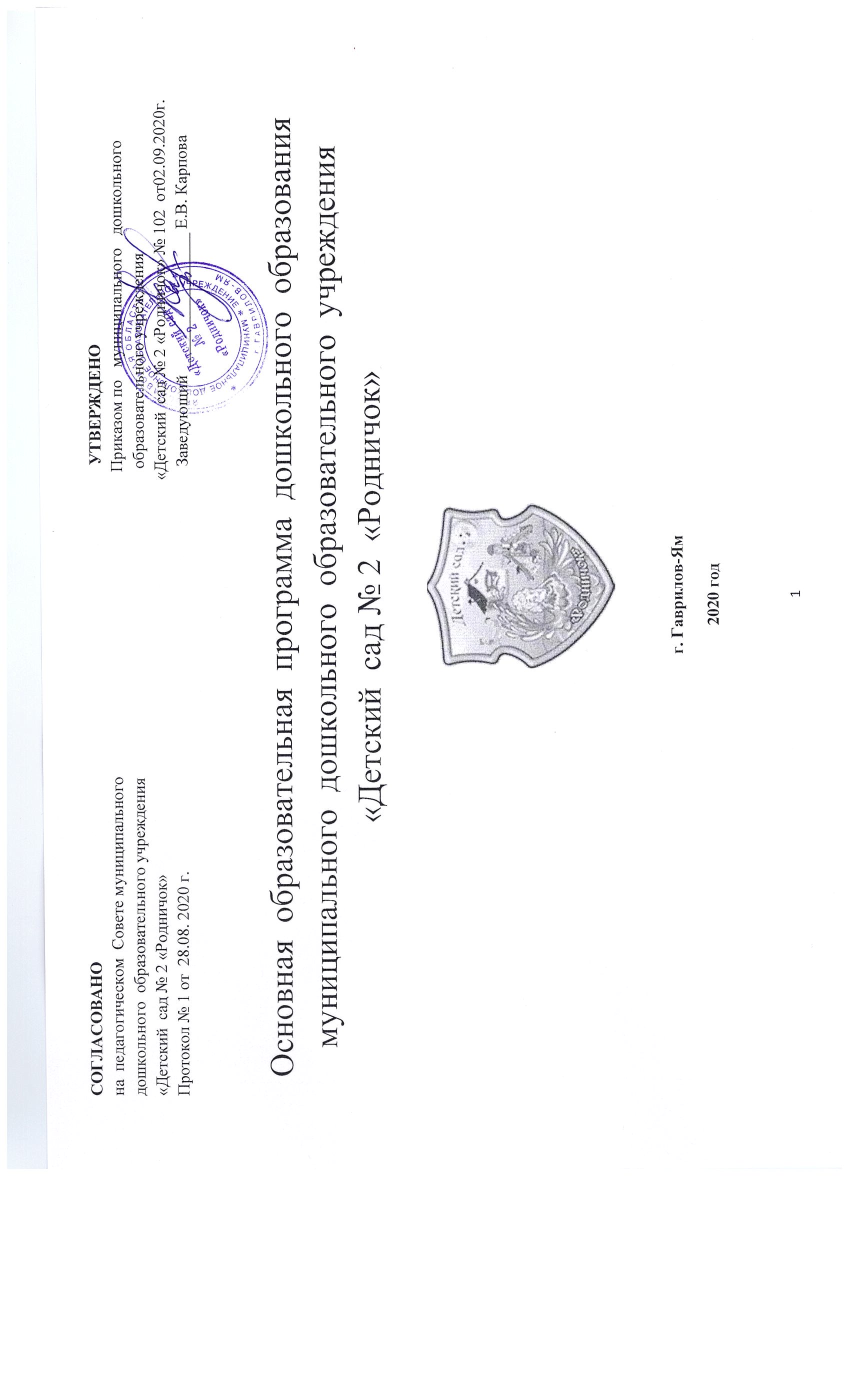 СОГЛАСОВАНО                                                                                                                       УТВЕРЖДЕНОна  педагогическом  Совете муниципального                                                                         Приказом по   муниципального  дошкольногодошкольного  образовательного учрежденияобразовательного учреждения«Детский  сад № 2 «Родничок»«Детский  сад № 2 «Родничок» №  от  г.Протокол № 1 от  28.08. 2020 г.                                                                                               Заведующий  ________________ Е.В. КарповаОсновная  образовательная  программа  дошкольного  образования  муниципального  дошкольного  образовательного  учреждения  «Детский  сад № 2  «Родничок»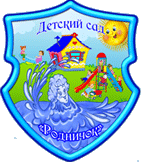 г. Гаврилов-Ям2020 годI.Обязательная часть Программы……………………………………………………………………………………………………………………………………51. Целевой раздел………………………………………………………………………………………………………………………………………………………...51.1. Пояснительная записка……………………………………………………………………………………………………………………………………………...51.1.1. Цели и задачи реализации Программы…………………………………………………………………………………………………………………………...6 1.1.2. Принципы и подходы к формированию Программы……………………………………………………………………………………………………………61.1.3. Значимые характеристики: характеристика ДОУ……………………………………………………………………………………………………………9характеристики особенности развития детей раннего и дошкольного возраста……………………………………………………………………………..101.2. Планируемые результаты освоения программы, выраженные целевыми ориентирами……………………………………………………………......112.Содержательный раздел………………………………………………………………………………………………………………………………………..122.1. Содержание психолого-педагогической работы с детьми раннего  возраста…………………………………………………….……………………..122.2. Содержание психолого-педагогической работы с детьми дошкольного  возраста……………………………………………………………………..132.2.1. Образовательная область «Социально-коммуникативное развитие» …………………………………………………………………………………….142.2.2. Образовательная область «Познавательное развитие» ………………………………………………………………………………………………….152.2.3. Образовательная область «Речевое  развитие»…………………………………………………………………………………………………………..162.2.4.Образовательная область «Художественно-эстетическое развитие» ……………………………………………………………………………………….17 2.2.5.Образовательная область «Физическое развитие» ……………………………………………………………………………………………………...192.3. Вариативные формы, способы, методы и средства реализации Программы с учетом возрастных и индивидуальных особенностей воспитанников, специфики их образовательных потребностей и интересов…………………………………………………...……………………………………………….202.3.1. Особенности образовательной деятельности разных видов и культурных практик…………………………………………………………………..222.3.2. Способы и направления поддержки детской инициативы…………………………………………………………………………..…………………...252.3.3. Особенности взаимодействия педагогического коллектива с семьями воспитанников …………………………………………...………………...252.3.4. Организация коррекционной работы в ДОУ………………………………………………………………………….………………………………......263. Организационный раздел……………………………………………………………………………………………………………………………………... 353.1. Материально-техническое обеспечение Программы…………………………………………………………………………………………...…………353.2. Программно-методическое обеспечение Программы…………………………………………………………..………………………………………...373.3.Дидактическое обеспечение Программы…………………………………………………………………………………………………………………....443.4. Финансовое обеспечение Программы……………………………………………………………………………………………………………………....453.5. Кадровое обеспечение Программы………………………………………………………………………………………………………………………....463.6. Режим дня……………………………………………………………………………………………………………………………….……………………...483.7. Учебный план…………………………………………………………………………………………………………………………………………………..503.8. Планирование образовательного процесса…………………………………………………………………………………………………………………..543.9. Система мониторинга и диагностики……………………………………………………………………………………………………………………..…543.10. Двигательный режим………………………………………………………………………………………………………………………………………....563.11. Организация развивающей предметно - пространственной среды……………………………………………………………………………………...563.12. Особенность традиционных событий и мероприятий…………………………………………………………………………………………................57II. Часть Программы, формируемая участниками образовательных отношений …………………………………………………………………..…581. Целевой раздел ……………………………………………………………………………………………………………………………………………….….582. Содержательный раздел…………………………………………………………………………………………………………………………………….…582.1. Организация образовательного процесса ……………………………………………………………………………………………………………….582.1.1. Технологии, методики и формы организации образовательной работы……………………………………………………………………………...58А) Организация образовательной деятельности с дошкольниками в музее дошкольного образовательного учреждения………………………..…….58Б) Развитие и поддержка одаренных детей в различных видах детской деятельности………………………………………….………………………….612.2. Региональный компонент, национальные и социокультурные особенности условий осуществления образовательной деятельности………..…632.3. Использование современных образовательных технологий в работе с воспитанниками……………………………………………………………...642.4. Инновационная деятельность………………………………………………………………………………………………………………………………....662.5.Преемственность детского сада и школы…………………………………………………………………………………………………………………....662.6.Сотрудничество с социальными институтами……………………………………………………………………………………………………………….673. Организационный раздел…………………………………………………………………………………………………………………………………….…683.1. Адаптационный режим………………………………………………………………………………………………………………………………………..683.2. Особенности организации развивающей предметно-пространственной среды для реализации дополнительных образовательных программ..693.3.  Характеристика  взаимодействия  педагогического  коллектива  с семьями  воспитанников……………………………………………………….70Приложение (Презентация программы - просмотр)I.Обязательная часть Программы 1. Целевой раздел 1.1. Пояснительная записка Муниципальное дошкольное образовательное учреждение «Детский сад № 2  «Родничок» построен по типовому проекту и сдан в эксплуатацию с 02  января   1964  года. Здание двухэтажное, кирпичное, имеет все виды благоустройства: водопровод, канализацию, центральное водяное отопление. Находится в зеленой зоне, экологическая обстановка удовлетворительная. Территория хорошо благоустроена, имеются зеленые насаждения. Каждая возрастная группа имеет участок для проведения прогулок. Прогулочные площадки оборудованы спортивным и игровым оборудованием. На территории имеется физкультурная площадка, оборудованная спортивным инвентарем. В детском саду функционирует 6 групп общеразвивающей направленности: 2 группы раннего возраста (с полутора до трех лет), 4 группы - дошкольных (с трех до семи лет). Численный контингент воспитанников по лицензии- 140 человек.Основная образовательная программа дошкольного образования муниципального дошкольного образовательного учреждения «Детский сад  № 2  «Родничок»  разработана в соответствии с: - Федеральным законом «Об образовании в Российской Федерации» от 29 декабря 2012 г. №273-ФЗ - Федеральным законом от 24 июля 1998 года № 124-ФЗ «Об основных гарантиях прав ребенка в Российской Федерации»; - санитарно-эпидемиологическими правилами и нормативами СанПиН 2.4.1.3049-13 "Санитарно-эпидемиологические требования к устройству, содержанию и организации режима работы дошкольных образовательных организаций" постановление от 15 мая 2013 г. № 26 (ред. от 27.08.2015 г.); -  Примерной основной образовательной программой дошкольного образования, одобренной решением федерального учебно-методического объединения по общему образованию (протокол от 20 мая 2015 г. № 2/15) -  Приказом Министерства образования и науки Российской Федерации от 30.08.2013 г. № 1014 «Об утверждении Порядка организации и осуществления образовательной деятельности по основным общеобразовательным программам - образовательным программам дошкольного образования»; - Приказом Министерства образования и науки Российской Федерации от 17.10.2013 г. № 1155 «Об утверждении федерального государственного образовательного стандарта дошкольного образования»; - Конвенцией о правах ребенка; - Уставом муниципального дошкольного образовательного учреждения «Детский  сад  № 2  «Родничок»; При разработке Программы учитывались концептуальные положения примернойобщеобразовательной программы дошкольного образования «От  рождения  до  школы»  под  ред.  Н.Е.  Вераксы, Т.С. Комаровой, М.А. Васильевой (Приказ № 1155  от  17  октября  2013  года).1.1.1. Цели и задачи реализации Программы Целью Программы   -  создание благоприятных условий для полноценного проживания ребенком дошкольного детства, формирование основ базовой культуры личности, всестороннее развитие психических и физических качеств в соответствии с возрастными и индивидуальными особенностями, подготовка к жизни в современном обществе, формирование предпосылок к учебной деятельности, обеспечение безопасности жизнедеятельности дошкольника.Особое внимание в Программе уделяется развитию личности ребенка, сохранению и укреплению здоровья детей, а также воспитанию у дошкольников таких качеств, как патриотизм, активная жизненная позиция, творческий подход в решении различных жизненных ситуаций, уважение к традиционным ценностям.Эти цели реализуются в процессе разнообразных видов детской деятельности: игровой, коммуникативной, трудовой, познавательно-исследовательской, продуктивной (изобразительная, конструктивная и др.), музыкальной, чтения.Для достижения целей Программы первостепенное значение имеют:забота о здоровье, эмоциональном благополучии и своевременном всестороннем развитии каждого ребенка;создание в группах атмосферы гуманного и доброжелательного отношения ко всем воспитанникам, что позволяет растить их общительными, добрыми, любознательными, инициативными, стремящимися к самостоятельности и творчеству;максимальное использование разнообразных видов детской деятельности, их интеграция в целях повышения эффективности воспитательно-образовательного процесса;творческая организация воспитательно-образовательного процесса;вариативность использования образовательного материала, позволяющая развивать творчество в соответствии с интересами и наклонностями каждого ребенка;уважительное отношение к результатам детского творчества;единство подходов к воспитанию детей в условиях дошкольного образовательного учреждения и семьи;соблюдение в работе детского сада и начальной школы преемственности, исключающей умственные и физические перегрузки в содержании образования детей дошкольного возраста, обеспечивающей отсутствие давления предметного обучения.1.1.2. Принципы и подходы к формированию Программы В соответствии со Стандартом Программа построена на следующих принципах: 1. Поддержка разнообразия детства. Современный мир характеризуется возрастающим многообразием и неопределенностью, отражающимися в самых разных аспектах жизни человека и общества. Многообразие социальных, личностных, культурных, языковых, этнических особенностей, религиозных и других общностей, ценностей и убеждений, мнений и способов их выражения, жизненных укладов особенно ярко проявляется в условиях Российской Федерации – государства с огромной территорией, разнообразными природными условиями, объединяющего многочисленные культуры, народы, этносы. Возрастающая мобильность в обществе, экономике, образовании, культуре требует от людей умения ориентироваться в этом мире разнообразия, способности сохранять свою идентичность и в то же время гибко, позитивно и конструктивно взаимодействовать с другими людьми, способности выбирать и уважать право выбора других ценностей и убеждений, мнений и способов их выражения. Принимая вызовы современного мира, Программа рассматривает разнообразие как ценность, образовательный ресурс и предполагает использование разнообразия для обогащения образовательного процесса. Детский сад выстраивает образовательную деятельность с учетом региональной специфики, социокультурной ситуации развития каждого ребенка, его возрастных и индивидуальных особенностей, ценностей, мнений и способов их выражения. 2. Сохранение уникальности и самоценности детства как важного этапа в общем развитии человека. Самоценность детства – понимание детства как периода жизни значимого самого по себе, значимого тем, что происходит с ребенком сейчас, а не тем, что этот этап является подготовкой к последующей жизни. Этот принцип подразумевает полноценное проживание ребенком всех этапов детства (младенческого, раннего и дошкольного детства), обогащение (амплификацию) детского развития. 3. Позитивная социализация ребенка предполагает, что освоение ребенком культурных норм, средств и способов деятельности, культурных образцов поведения и общения с другими людьми, приобщение к традициям семьи, общества, государства происходят в процессе сотрудничества со взрослыми и другими детьми, направленного на создание предпосылок к полноценной деятельности ребенка в изменяющемся мире. 4. Личностно-развивающий и гуманистический характер взаимодействия взрослых (родителей (законных представителей), педагогических и иных работников Организации) и детей. Такой тип взаимодействия предполагает базовую ценностную ориентацию на достоинство каждого участника взаимодействия, уважение и безусловное принятие личности ребенка, доброжелательность, внимание к ребенку, его состоянию, настроению, потребностям, интересам. Личностно-развивающее взаимодействие является неотъемлемой составной частью социальной ситуации развития ребенка в организации, условием его эмоционального благополучия и полноценного развития. 5. Содействие и сотрудничество детей и взрослых, признание ребенка полноценным участником (субъектом) образовательных отношений. Этот принцип предполагает активное участие всех субъектов образовательных отношений – как детей, так и взрослых – в реализации программы. Каждый участник имеет возможность внести свой индивидуальный вклад в ход игры, занятия, проекта, обсуждения, в планирование образовательного процесса, может проявить инициативу. Принцип содействия предполагает диалогический характер коммуникации между всеми участниками образовательных отношений. Детям предоставляется возможность высказывать свои взгляды, свое мнение, занимать позицию и отстаивать ее, принимать решения и брать на себя ответственность в соответствии со своими возможностями. 6. Сотрудничество Организации с семьей. Сотрудничество, кооперация с семьей, открытость в отношении семьи, уважение семейных ценностей и традиций, их учет в образовательной работе являются важнейшим принципом образовательной программы. Сотрудники Организациидолжны знать об условиях жизни ребенка в семье, понимать проблемы, уважать ценности и традиции семей воспитанников. Программа предполагает разнообразные формы сотрудничества с семьей как в содержательном, так и в организационном планах. 7. Сетевое взаимодействие с организациями социализации, образования, охраны здоровья и другими партнерами, которые могут внести вклад в развитие и образование детей, а также использование ресурсов местного сообщества и вариативных программ дополнительного образования детей для обогащения детского развития. Детский сад устанавливает партнерские отношения не только с семьями детей, но и с другими организациями и лицами, которые могут способствовать обогащению социального и/или культурного опыта детей, приобщению детей к национальным традициям (посещение театров, музеев, освоение программ дополнительного образования), к природе и истории родного края; содействовать проведению совместных проектов, экскурсий, праздников, посещению концертов, а также удовлетворению особых потребностей детей, оказанию психолого-педагогической и/или медицинской поддержки в случае необходимости (центры семейного консультирования и др.). 8. Индивидуализация дошкольного образования предполагает такое построение образовательной деятельности, которое открывает возможности для индивидуализации образовательного процесса, появления индивидуальной траектории развития каждого ребенка с характерными для данного ребенка спецификой и скоростью, учитывающей его интересы, мотивы, способности и возрастно-психологические особенности. При этом сам ребенок становится активным в выборе содержания своего образования, разных форм активности. Для реализации этого принципа необходимы регулярное наблюдение за развитием ребенка, сбор данных о нем, анализ его действий и поступков; помощь ребенку в сложной ситуации; предоставление ребенку возможности выбора в разных видах деятельности, акцентирование внимания на инициативности, самостоятельности и активности ребенка. 9. Возрастная адекватность образования. Этот принцип предполагает подбор педагогом содержания и методов дошкольного образования в соответствии с возрастными особенностями детей. Важно использовать все специфические виды детской деятельности (игру, коммуникативную и познавательно-исследовательскую деятельность, творческую активность, обеспечивающую художественно-эстетическое развитие ребенка), опираясь на особенности возраста и задачи развития, которые должны быть решены в дошкольном возрасте. Деятельность педагога должна быть мотивирующей и соответствовать психологическим законам развития ребенка, учитывать его индивидуальные интересы, особенности и склонности. 10. Развивающее вариативное образование. Этот принцип предполагает, что образовательное содержание предлагается ребенку через разные виды деятельности с учетом его актуальных и потенциальных возможностей усвоения этого содержания и совершения им тех или иных действий, с учетом его интересов, мотивов и способностей. Данный принцип предполагает работу педагога с ориентацией на зону ближайшего развития ребенка (Л.С. Выготский), что способствует развитию, расширению как явных, так и скрытых возможностей ребенка. 11. Полнота содержания и интеграция отдельных образовательных областей. В соответствии со Стандартом Программа предполагает всестороннее социально-коммуникативное, познавательное, речевое, художественно-эстетическое и физическое развитие детей посредством различных видов детской активности. Деление Программы на образовательные области не означает, что каждая образовательная область осваивается ребенком по отдельности, в форме изолированных занятий по модели школьных предметов. Между отдельными разделами Программы существуют многообразные взаимосвязи: познавательное развитие тесно связано с речевым и социально-коммуникативным, художественно-эстетическое – с познавательным и речевым и т.п. Содержание образовательной деятельности в одной конкретной области тесно связано с другими областями. Такая организация образовательного процесса соответствует особенностям развития детей раннего и дошкольного возраста.12. Инвариантность ценностей и целей при вариативности средств реализации и достижения целей Программы. 1.1.3. Значимые характеристики: Характеристика муниципального дошкольного образовательного учреждения «Детский  сад  № 2 «Родничок»Полное официальное наименование Учреждения (в соответствии с Уставом) - муниципальное дошкольное образовательное учреждение «Детский сад № 2  «Родничок».Сокращѐнное официальное наименование Учреждения–МДОУ «Детский сад № 2 «Родничок. Место нахождения (юридический, фактический адрес) Учреждения: Российская Федерация, 152241 Ярославская область, город Гаврилов-Ям, Юбилейный  проезд, дом 2.Контактные телефоны: Телефон /Факс: (48534) 2-02-66,  2-49-00Электронный адрес: сайт детского сада: http://ds2-gav.edu.yar.ru/электронная почта: www.ds2-gav.edu.yar.ruСтатус Учреждения:Тип учреждения – бюджетное.Тип  образовательной  организации:  дошкольная  образовательная  организация.Учредителемобразовательного  учрежденияявляется Гаврилов-Ямский  муниципальный  район  Ярославской  области. Функции и полномочия учредителямуниципального  образовательного  бюджетного  учреждения  от  имени  Гаврилов-Ямского  муниципального  района  осуществляет  АдминистрацияГаврилов-Ямского  муниципального  района. Отдельные  функции  и  полномочия  учредителя   муниципального  образовательного    учреждения от  имени  Администрация Гаврилов-Ямского  муниципального  районаосуществляет  в  установленном  порядке  Управление  образования  АдминистрацииГаврилов-Ямского  муниципального  района,  в  ведении  которого находятся  образовательные  учреждения  и  являющиеся  по  отношению  к  учреждениям  главным  распорядителем  бюджетных  средств.  Образовательное  учреждение  находится  в  непосредственном  подчинении  (подведомственно)  Управления  образования  Администрации  Гаврилов-Ямского  района.Собственником имущества  образовательного  учреждения  является  муниципальное  образование – Гаврилов-Ямский  район  Ярославской  области.Лицензия на право  ведения образовательной  деятельности- Серия  76Л02 № 0001103 Регистрационный номер 329/16 14 июня  2016  г. Настоящая лицензия предоставлена бессрочно. Устав дошкольного образовательного учреждения, утвержденный Постановлением АдминистрацииГаврилов-Ямского  муниципального  района  от  30.11.2015  №  1340.Режимфункционирования установлен, исходя из потребностей семьи, регламентирован Уставом и правилами внутреннего трудового распорядка муниципального  дошкольного  образовательного  учреждения  «Детский  сад  № 2 «Родничок». Детский сад работает по 10-часовому режиму при пятидневной рабочей неделе с 07.30 до 17.30 ежедневно, кроме выходных (суббота и воскресенье) и нерабочих праздничных дней.По наполняемости группы соответствуют требованиям СанПин.Характеристики особенности развития детей раннего и дошкольного возраста Дошкольный возраст является важнейшим в развитии человека, так как он заполнен существенными физиологическими, психологическими и социальными изменениями. Это период жизни, который рассматривается в педагогике и психологии как самоценное явление со своими законами, субъективно переживается в большинстве случаев как счастливая, беззаботная, полная приключений и открытий жизнь. Дошкольное детство играет решающую роль в становлении личности, определяя ход ее развития на последующих этапах жизненного пути человека. Характеристика возрастных особенностей развития детей раннего и дошкольного возраста необходима для правильной организации осуществления образовательного процесса, как в условиях семьи, так и в условиях дошкольного образовательного учреждения (группы).Характеристики особенностей развития детей раннего возраста см. ОТ РОЖДЕНИЯ  ДО ШКОЛЫ инновационнаяпрограмма дошкольного образованияиздание пятое (инновационное), дополненное и переработанноеПод редакцией  Н. Е. вераксы Т. С. Комаровой Э. М. Дорофеевой  мозаика-Синтез Москва,2020Характеристики особенностей развития детей дошкольного  возрастасм.ОТ РОЖДЕНИЯ  ДО ШКОЛЫ инновационная программа дошкольного образования  издание пятое (инновационное), дополненное и переработанное Под редакцией  Н. Е. вераксы Т. С. Комаровой Э. М. Дорофеевой  мозаика-Синтез Москва,20201.2. Планируемые результаты освоения Программы, выраженные целевыми ориентирами Первая младшая группа см. ОТ РОЖДЕНИЯ  ДО ШКОЛЫ инновационная программа дошкольного образования  издание пятое (инновационное), дополненное и переработанное Под редакцией  н. Е. вераксы Т. С. Комаровой Э. М. Дорофеевой  мозаика-Синтез Москва,2020Вторая младшая группа см. ОТ РОЖДЕНИЯ  ДО ШКОЛЫ инновационная программа дошкольного образования  издание пятое (инновационное), дополненное и переработанное Под редакцией  н. Е. вераксы Т. С. Комаровой Э. М. Дорофеевой  мозаика-Синтез Москва,2020Средняя группа см. ОТ РОЖДЕНИЯ  ДО ШКОЛЫ инновационная программа дошкольного образования  издание пятое (инновационное), дополненное и переработанное Под редакцией  н. Е. вераксы Т. С. Комаровой Э. М. Дорофеевой  мозаика-Синтез Москва,2020Старшая группасм. ОТ РОЖДЕНИЯ  ДО ШКОЛЫ инновационная программа дошкольного образования  издание пятое (инновационное), дополненное и переработанное Под редакцией  н. Е. вераксы Т. С. Комаровой Э. М. Дорофеевой  мозаика-Синтез Москва,2020Подготовительная к школе группы см. ОТ РОЖДЕНИЯ  ДО ШКОЛЫ инновационная программа дошкольного образования  издание пятое (инновационное), дополненное и переработанное Под редакцией  н. Е. вераксы Т. С. Комаровой Э. М. Дорофеевой  мозаика-Синтез Москва,20202.3. Вариативные формы, способы, методы и средств реализации Программы с учетом возрастных и индивидуальных особенностей воспитанников, специфики их образовательных потребностей и интересов Особенности организации образовательного процесса в детском саду: - детский сад работает в условиях полного рабочего дня (10-часового пребывания);- соотношение обязательной части Программы и части, формируемой участниками образовательного процесса (с учетом приоритетной деятельности образовательного учреждения) определено в общем, как 60 и 40. Образовательный процесс в группах раннего возраста осуществляют воспитатели. В этом возрасте основное внимание уделяется физическое, сенсорному и речевому развитию ребенка. Детям обеспечиваются условия, где развитие и обучение происходит в специально организованных играх - занятиях, в процессе которых детьми приобретаются знания и умения. Игры – занятия с детьми ясельного возраста проводятся воспитателями в группах. Методика образовательной деятельности с детьми раннего возраста имеет свою специфику. Она связана с особенностями развития и поведения малышей: - образовательная деятельность проводится в игровой форме, с учетом решающего значения эмоционального фактора детей; -  строго по подгруппам: число участников 3-5 детей второго года жизни и 6-8 детей третьего года жизни. Длительность занятия не превышает 8-9 минут, обязательно с включением двигательного задания; - повторение игр, действий (тема повторяется, но с разным материалом; либо один и тот же материал, но меняется задание). Развитие детей раннего возраста контролируется воспитателем группы, старшей медицинской сестрой, заведующим. На основе критериев развития детей раннего возраста воспитателем заполняется индивидуальная карта сопровождения развития ребенка, позволяющая скорректировать образовательный процесс.Образовательный процесс в группах дошкольного возраста Учебный год начинается 1 сентября, продолжительностью до 31 мая. Содержание образовательного процесса определяется образовательной программой дошкольного образовательного учреждения и строится на основе баланса свободной самостоятельной деятельности детей и совместной деятельности взрослого с детьми. Ведущей, в образовательном процессе, является диалогическая форма общения взрослого с детьми, детей между собой, что обеспечивает развитие речевой активности.Организация образовательного процесса строится на основе ведущего вида деятельности – игры, с учетом индивидуальных способностей, возможностей и интересов каждого ребенка. При работе с детьми широко используются разнообразные дидактические, развивающие игры, занимательные упражнения, игры-экспериментирования, игровые и проблемные ситуации, элементы моделирования и проектирования. Формирование познавательной деятельности осуществляется как в процессе организованной образовательной деятельности, так и в повседневной жизни, в процессе других видов деятельности детей (совместная деятельность педагога и детей; самостоятельная деятельность детей). Организованная образовательная деятельность состоит в систематизации, углублении, обобщении личного опыта ребенка; в освоении новых сложных способов познавательной деятельности; в осознании связей и зависимостей, которые скрыты от детей в повседневных делах и требуют для освоения специальных условий и управления со стороны педагога. Образовательная деятельность организуется по инициативе педагога, он ставит перед детьми задачи, задает необходимые средства, оценивает правильность решения. Используя строгую последовательность учебных задач, варьирует конкретный материал, опираясь в отборе на склонности своих обучающихся и уровень их развития. Воспитатель сам вызывает активность детей, вовлекая их в ту или иную деятельность, демонстрируя собственную увлеченность. В этом контексте ребенок выступает в качестве субъекта деятельности. При организации организованной образовательной деятельности используется деятельностный метод: знания не даются в готовом виде, а постигаются путем самостоятельного анализа, сопоставления существенных признаков. Ребенок выступает в роли исследователя «открывающего» основополагающие свойства и отношения. Педагог подводит детей к этому «открытию», организуя и направляя их учебные действия. Обучение строится как увлекательная проблемно – игровая деятельность, обеспечивающая субъектную позицию ребенка и постоянный рост его самостоятельности и творчества. С этой целью в обучение вводятся элементы проблемного изложения учебного материала, эвристической беседы, организуется коллективный или индивидуальный самостоятельный поиск, экспериментальная и проектная деятельность. Непосредственно образовательная деятельность проводится как со всей группой детей, так и по подгруппам. Подгруппы формируются в соответствии с уровнем развития детей.Это позволяет педагогу варьировать задания адекватно составу подгрупп, обеспечивая тем самым комфортные условия для каждого ребенка. Комплектование подгрупп не носит статичного характера: каждый ребенок всегда имеет потенциальную возможность перейти в другую подгруппу на основании динамики его развития и смены интересов.Эффективным приемом является взаимное «пронизывание» различных видов предметности в разных видах детской деятельности: развитие математических представлений в процессе рисования; художественное творчество в процессе восприятия музыки; приобретение навыков чтения, письма и счета в процессе игры в магазин или в больницу и т.п. Интегрирующим направлением планирования познавательной деятельности являются мероприятия по развитию речи и театрализованной деятельности. Обязательными для всех групп являются мероприятия по ознакомлению с окружающим и социальной действительностью, математическому развитию, изобразительной деятельности, музыке и физической культуре.Между различными направлениями деятельности детей осуществляется внутренняя интеграция. Каждое из них имеет свой тезаурус познавательной деятельности, свои специфические особенности и цели, которые требуют погружения или сосредоточения внимания в рамках одной образовательной области. Тематика НОД удобна при планировании индивидуальной работы и деятельности воспитателя по развитию познавательных способностей детей в свободной деятельности. В течение дня детям предоставляется возможность вернуться к своим работам - аппликации, конструкции, рисунку, а также сделать нужные атрибуты для игр. Для этого в каждой группе создаются маленькие «мастерские» - место, где находятся бумага, клей, ножницы, краски, разный бросовый материал для поделок. Обеспечивается взаимосвязь непосредственно образовательной деятельности с повседневной жизнью, праздником, игрой. Такое обучение носит личностно – ориентированный характер, поскольку в его процессе складываются условия для формирования не только знаний, но и основных базисных характеристик личности, содержательно соответствующих возрасту: самостоятельности, инициативности, компетентности (интеллектуальной, языковой, социальной), творческого отношения к делу, произвольности, свободы поведения, самооценки. Создание в группах и помещениях детского сада содержательно- насыщенной, трансформируемой, полифункциональной, вариативной, доступной и безопасной развивающей предметно- пространственной среды, обеспечивает ребенку возможность осуществлять выбор деятельности в соответствии с его интересами. Кроме того, в некоторых помещениях детского сада (в изостудии, кабинете педагога-психолога, в помещении физкультурного и музыкального залов и так далее) используются специальные технические средства, позволяющие усиливать эффект «погружения» в воображаемую ситуацию с помощью проекций виртуальной реальности, использования мультимедийных презентаций и клипарта.2.3.1. Особенности образовательной деятельности разных видов и культурных практик Непосредственно образовательная деятельность в ДОУ Главная особенность организации образовательной деятельности в детском саду на современном этапе - это уход от учебной деятельности (занятий), повышение статуса игры, как основного вида деятельности детей дошкольного возраста; включение в процесс эффективных форм работы с детьми: ИКТ, проектной деятельности, игровых, проблемно - обучающих ситуаций. Особенности процесса обучения в детском саду: 1. Ребенок и взрослый – оба субъекты взаимодействия. Они равны по значимости. Каждый в равной степени ценен. Хотя взрослый, конечно, и старше, и опытнее. 2. Активность ребенка, по крайней мере, не меньше, чем активность взрослого. 3. Основная деятельность – это так называемые детские виды деятельности. Цель - подлинная активность (деятельность) детей, а освоение знаний, умений и навыков – побочный эффект этой активности. 4. Основная модель организации образовательного процесса – совместная деятельность взрослого и ребенка. 5. Основные формы работы с детьми – рассматривание, наблюдения, беседы, разговоры, экспериментирование исследования, коллекционирование, чтение, реализация проектов, мастерская и т.д. 6. Применяются в основном так называемые опосредованные методы обучения (при частичном использовании прямых методов).7. Мотивы обучения, осуществляемого как организация детских видов деятельности, связаны в первую очередь с интересом детей к этим видам деятельности. 8.Допускаются так называемые свободные «вход» и «выход» детей. Уважая ребенка, его состояние, настроение, предпочтение и интересы, взрослый обязан предоставить ему возможность выбора – участвовать или не участвовать вместе с другими детьми в совместном деле, но при этом вправе потребовать такого же уважения и к участникам этого совместного дела. 9. Образовательный процесс предполагает внесение изменений (корректив) в планы, программы с учетом потребностей и интересов детей, конспекты могут использоваться частично, для заимствования фактического материала (например, интересных сведений о композиторах, писателях, художниках и их произведениях), отдельных методов и приемов и др., но не как «готовый образец» образовательного процесса. Модель образовательного процесса предусматривает две составляющие: - совместная деятельность взрослого и детей (НОД и режимные моменты); - самостоятельная деятельность дошкольников. Организация  партнерской деятельности взрослого с детьми:- включенность воспитателя в деятельность наравне с детьми; - добровольное присоединение дошкольников к деятельности (без психического и дисциплинарного принуждения); - свободное общение и перемещение детей во время деятельности (при соответствии организации рабочего пространства); - открытый временной конец деятельности (каждый работает в своем темпе). Построение  непосредственной образовательной деятельности:- Разработка гибкого плана включает в себя: определение общей цели и ее конкретизацию в зависимости от разных этапов. - Подбор и организацию такого дидактического материала, который позволяет выявлять индивидуальную избирательность детей к содержанию, в виду и форме познания. - Планирование разных форм организация работы (соотношение фронтальной, индивидуальной, самостоятельной работы). - Выбор критериев оценки продуктивности работы с учетом характера заданий (дословный пересказ, изложение своими словами, выполнение творческих заданий). - Планирование характера общения и межличностных взаимодействий в процессе непосредственной образовательной деятельности: - Использование разных форм общения (монолога, диалога, полилога) с учетом их личностных особенностей и требований к межгрупповому взаимодействию; -  Проектирование характера взаимодействий детей на занятии с учетом их личностных особенностей и требований к межгрупповому взаимодействию; - Использование содержания субъектного опыта всех участников занятия в диалоге «ребенок – педагог» и «ребенок – дети». Планирование результативности непосредственной образовательной деятельности предусматривает: обобщение полученных знаний и умений, оценку их освоенности, анализ результатов групповой и индивидуальной работы внимание к процессу выполнения заданий, а не только к результату.Примерные  формы  организации  непосредственной образовательной  деятельности2.3.2. Способы и направления поддержки детской инициативыС учётомОТ РОЖДЕНИЯ  ДО ШКОЛЫ инновационная программа дошкольного образования  издание пятое (инновационное), дополненное и переработанное Под редакцией  н. Е. вераксы Т. С. Комаровой Э. М. Дорофеевой  мозаика-Синтез Москва,20202.3.3. Особенности взаимодействия педагогического коллектива с семьями воспитанников С учётом ОТ РОЖДЕНИЯ  ДО ШКОЛЫ инновационная программа дошкольного образования  издание пятое (инновационное), дополненное и переработанное Под редакцией  н. Е. вераксы Т. С. Комаровой Э. М. Дорофеевой  мозаика-Синтез Москва,20202.3.4. Организация коррекционной работы в ДОУ Образовательная деятельность учителя-логопеда с детьми  с речевыми  нарушениямиКоррекционная  работа  в  МДОУ  «Детский сад №  2 «Родничок»  осуществляется  специалистами:  учителем-логопедом и  педагогом-психологом.Коррекционная  деятельность  учителя-логопедаУчитель-логопед в своей деятельности руководствуется федеральными законами РФ, указами Президента РФ, приказами и методическими рекомендациями Министерства образования и науки РФ и Ярославской области, распоряжениями Управления образования, Уставом МДОУ  «Детский  сад  № 2 «Родничок».Цель деятельности  учителя-логопеда:   оказание помощи детям дошкольного возраста,  имеющим нарушения в развитии речи.Основные задачи:1. Своевременное выявление  детей, нуждающихся в логопедической помощи.2. Коррекция  речевых нарушений у детей дошкольного возраста.3. Выявление детей с тяжелыми речевыми нарушениями и направление их на муниципальную ПМПК по набору детей в логопедическую группу.4. Оказание консультативной помощи педагогам и родителям.Организация деятельности  учителя-логопеда.Комплектование детей на коррекционные занятия проводит учитель – логопед МДОУ «Детский  сад № 2  «Родничок»  по результатам обследования детей в начале и в конце учебного года. При зачислении учитываются характер и степень тяжести речевых нарушений, возраст детей. В первую очередь зачисляются старшие дошкольники, имеющие простую и сложную дислалию, фонетико-фонематические нарушения. С детьми старшей и подготовительной группы, у которых выявлены сложные речевые нарушения в разной степени (ОНР 3-4 уровень, элементы ОНР, дизартрия),  составляющих «группу риска»  по формированию письменной речи, помимо коррекции  звукопроизношения в форме логотренинга (цикла логопедических занятий) организуется работа по формированию  фонематических процессов, обучению элементам грамоты, совершенствованию лексико-грамматического строя речи, формированию слоговой структуры слова, развитию связной речи. Нагрузка учителя – логопеда на 1,0 ставку предусматривает одновременную работу по коррекции речи от 12 до 16 детей, до  20 детей в течение года. Дети отчисляются  в течение всего учебного года по мере исправления речевых нарушений. Зачисление детей  производится также  в течение всего учебного года по мере освобождения мест.Сроки коррекционной работы зависят от степени выраженности речевых нарушений, индивидуально–личностных особенностей детей, условий воспитания в дошкольном образовательном учреждении и семье. Они могут варьироваться от 2-3 месяцев до 1,5 -2 лет и более.Занятия с детьми проводятся согласно расписанию. Основная организационная форма коррекционной работы – индивидуальные занятия. Частота и продолжительность индивидуальных занятий определяется характером и степенью выраженности речевого нарушения, возрастом и психофизическими особенностями детей (от 3 до 5 раз в неделю). Длительность проведения занятий  - от 10 до 15 минут. Групповые занятия организуются, если есть дети одного возраста, имеющие сходные по характеру и степени выраженности речевые нарушения. Длительность подгрупповых занятий от 15 до 25 минут, в зависимости от возраста детей, частота проведения определяется степенью выраженности нарушенных компонентов речи.  Занятия проводятся  как в первую половину дня, так и во вторую    половину дня не менее 1-2 раз в неделю для того, что бы организовать консультативную работу с родителями.Расписание логопедических занятий зависит от режима работы учреждения.Недельная нагрузка учителя-логопеда в условиях работы  в дошкольном   логопедическом пункте составляет 20 часов, из которых 18 часов отводится на непосредственную коррекционно-речевую работу с детьми, а 2 часа  - на организационно-методическую работу с педагогическим персоналом ДОУ и родителями.Направления логопедической работы: 1. Логопедическое обследование: -стартовое (1-ая и 2-ая недели сентября); -итоговое – оценка результатов коррекционно-речевой работы за учебный год (3-я и 4-ая недели мая). Изучение уровня развития речи ребенка проводится по нескольким направлениям: 1.1.Определение уровня понимания речи, сформированности предпосылок к ее развитию. Проводится обследование: - фонематического слуха; - готовности артикуляционного аппарата, обеспечивающего становление звуковой стороны речи. 1.2.Изучение уровня активной речи предполагает обследование: - состояние звукопроизношения; - наличия фразовой речи; - предметного и глагольного словаря по темам; - состояния сформированности грамматического строя; - состояния связной речи. 1.3.Анализ состояния общей и мелкой моторики. 2. Развитие общих речевых навыков (на индивидуальных и подгрупповых занятиях).- формирование сильного длительного выдоха; - работа по воспитанию умения пользоваться тихим и громким голосом; - работа над темпом, ритмом и интонацией. 3. Коррекция звукопроизношения (на индивидуальных занятиях). - выработка четких координированных движений органов артикуляционного аппарата, подготовка органов артикуляции к постановке тех или иных звуков; - уточнение произношения и постановка звуков в последовательности, обусловленной отсутствием или наличием патологической симптоматики в артикуляционной области и от степени ее выраженности не придерживаясь традиционного порядка, - автоматизация поставленных звуков в традиционной для логопедии последовательности: слогах, словах, словосочетаниях, предложениях, стихах, связной речи. Вначале автоматизация проходит с опорой на слуховой образец (повторение за логопедом), затем с опорой только на наглядность (картинки, схемы, символы и т. д.); - дифференциация поставленных звуков в случаях дефектов звукопроизношения в виде замен или смешения звуков. 4. Коррекция звуко-слоговой структуры слов (только индивидуально на материале правильно произносимых звуков): 5. Развитие фонематических процессов (фонематического восприятия, фонематических представлений, звукового анализа и синтеза). 6. Развитие грамматического строя речи (на индивидуальных и подгрупповых занятиях в процессе нормализации звуковой стороны речи и через выполнение заданий с воспитателями и родителями): 7. Развитие связной речи (в процессе нормализации звуковой стороны речи).Для  обеспечения результативности коррекционно-развивающей работы  в процессе коррекции и развития речи используются современные коррекционно-логопедические  (инновационные) технологии, направленные на звуковую и смысловую стороны речи, а также связанные с речью процессы:- элементы технологии коррекции психомоторного развития (автор Л.А. Сиротюк);- элементы технологии логопедической, фонетической, речедвигательной ритмики (авторов М.Ю. Картушиной,  А.В. Слюсарь);- здоровьесберегающие технологии: фитболгимнастика, биоэнергопластика;- информационно-коммуникативные технологии (презентации, логопедические тренажеры: готовые, авторские);- нетрадиционные приемы логопедической работы: Разнообразие, вариативность используемых методик позволяет обеспечить дифференцированный подход к коррекции речевых нарушений.Учитель - логопед взаимодействует со специалистами дошкольного учреждения (воспитателем, педагогом-психологом, инструктором по физкультуре, музыкальным руководителем, педагогом дополнительного образования по изобразительной деятельности). С педагогами проводятся беседы консультации, семинары-практикумы, разрабатываются рекомендации, игры и упражнения, направленные на коррекцию речевого процесса. Для родителей (законных представителей) обучающихся проводятся консультации, беседы, практикумы. Консультативно-методическая работа с педагогическим персоналом ДОУ и родителями планируется учителем-логопедом в начале каждого учебного года. Учитель-логопед ведет  следующую документацию: - речевая карта на каждого ребенка; - журнал движения детей, посещаемости занятий; - перспективный план работы на каждого ребенка на период занятий с отслеживанием результатов коррекционной работы; -  план методической работы на год; - ежедневные планы работы на каждого ребёнка; - тетради-дневники для индивидуальных занятий по коррекции звукопроизношения (находятся в группе); - расписание занятий групп, индивидуальных занятий, заверенное заведующим ДОУ; - паспорт кабинета или картотека с перечнем оборудования и пособий; - копия отчета о проделанной работе за год. Программно-методическое обеспечение Перспективное планирование занятий составлено с использованием учебно-методических пособий авторов: В.О. Йощенко «Руководство по организации работы в ДОУ. Сборник примерных форм документов и методических материалов», М. 2008, Г. Г. Галкина «Пальцы помогают говорить», О.И. Крупенчук «Тренируем пальчики - развиваем речь» С-П, 2009, П.И. Иванова «Наш веселый язычок»,Е. М. Косинова «Уроки логопеда», М. 2011,  Н.А. Краузе «Логопедический массаж», артикуляционная и пальчиковая гимнастика», Т.В. Буденная «Логопедическая гимнастика»,  М.2000, О.И. Крупенчук  «Логопедические упражнения»,  логопедические тетради по закреплению произношения звуков В.В. Коноваленко, Л. А. Комаровой Т.Б.Филичевой, Г.А. Каше и другие пособие-папка «Развитие моторики», комплексы, альбомы для постановки звуков, шпатели, зонды, Т.В. Воробьева,  Новиковская «Логопедическая грамматика для детей 5-6, 6-7 лет, С.А. Степанова «Профилактика нарушений письма у детей дошкольного возраста» ж. «Логопед» №5, 2007, стр. 60-77, Ткаченко «Слоговая структура слова», «Фонематическое восприятие» С-П, 2008, «Лексико-грамматические представления: коррекция и развитие». «Обучение дошкольников в классе преддошкольной подготовки» и др.Коррекционно-развивающая работа педагога-психологаЦелью психологического сопровождения детского сада является создание условий для полноценного психического и личностного развития детей, сохранение и укрепление психофизического здоровья и эмоционального благополучия всех участников образовательного процесса. Основными задачами психологического сопровождения в детском саду являются: 1. Психологическое сопровождение воспитательно-образовательного процесса детского сада. 2. Проведение групповой и индивидуальной работы с детьми с учетом их индивидуально-психологических особенностей. 3. Участие в создании оптимальных условий для развития и жизнедеятельности детей в моменты инновационных изменений работы детского сада. 4. Содействие формированию психологической компетентности сотрудников детского сада и родителей в закономерностях развития ребенка, в вопросах обучения и воспитания.Направления деятельности педагога-психолога в детском саду: - Психологическая диагностика. Основная цель психодиагностики – выявление условий, препятствующих полноценному развитию и становлению личности ребѐнка-дошкольника. Предметом психодиагностики являются индивидуально-возрастные особенности детей, причины нарушений и отклонений в их психическом состоянии. Диагностическое обследование проводится и после проведения коррекционно-развивающей работы для отслеживания еѐ результатов. - Коррекционно-развивающая работа включает в себя индивидуальные развивающие и психокоррекционные занятия. - Психологическое просвещение и психологическая профилактика. Психологическое просвещение родителей и педагогов носит профилактический, т.е. предупреждающий характер. Основным средством профилактики отношений в развитии детей служит информированность родителей, повышение их психолого-педагогической культуры. С этой целью психологом детского сада проводятся тематические беседы и групповые консультации с педагогами и родителями. Также психолог заботится о создании психологически благоприятного климата в ДОУ. Особое внимание уделяется стилю взаимодействия взрослых и детей. Важным является и изучение особенностей взаимодействия в коллективе сотрудников. - Психологическое консультирование. Психологическое консультирование в детском саду проводится с воспитателями и родителями по поводу проблем ребѐнка, особенностей его развития.- Психологическая поддержка деятельности детского сада. В рамках данного направления психолог оказывает помощь в построении системы управления коллективом детского сада, в разрешении конфликтов, при необходимости кадровых перестановок. 1. Психодиагностика. Цель: получение информации об уровне психического развития детей, выявление индивидуальных и личностных особенностей. Данное направление включает разные виды и методы психодиагностик в соответствии с возрастными и индивидуальными особенностями детей. - Диагностика уровня адаптации к условиям детского сада детей раннего возраста проводится в период адаптации ребёнка. Осуществляется данное обследование методом наблюдения за ребёнком в режимных моментах и разных видах деятельности. По результатам диагностики заполняются протоколы наблюдения на каждого ребѐнка. - Психодиагностическое обследование психического и эмоциональ-волевого развития детей младшего и старшего дошкольного возраста проводится в течение учебного года. Диагностика проводится авторским методиками и системой методов «Экспресс-диагностика» Н.Н.Павлова, Л.Г.Руденко. Данная психодиагностика позволяет определить уровень развития психических функций, эмоционально-волевого и личностного развития у детей младшего и старшего дошкольного возраста. По результатам обследования на каждого ребѐнка заполняется диагностическая карта, общие результаты каждой группы фиксируются в сводной таблице. - Диагностика психологической готовности детей к обучению в школе проводится в сентябре и апреле с целью определения уровня готовности к усвоению школьной программы детей подготовительной группы. Обследование осуществляется комплексной методикой Л.Я. Ясюковой «Готовность к школе». Результаты диагностики фиксируются в диагностических картах и сводной таблице. - Углубленная диагностика развития ребенка, детского, педагогического, родительского коллективов проводится с целью выявления и конкретизации проблем участников воспитательно-образовательного процесса. Данное обследование проводится по запросам родителей, воспитателей, администрации детского сада и личным наблюдениям. Методами диагностики служат проективные методики, беседа, интервью, наблюдение.2. Развивающая и психокоррекционная работа. Цель: создание условий для раскрытия потенциальных возможностей ребенка, коррекционной работы психического, эмоционально-волевого и личностного развития детей. Коррекционно-развивающая работа выстраивается исходя из индивидуального и группового взаимодействия. I. Индивидуальная работа представлена в форме психологического консультирования, которая осуществляется по трѐм основным этапам. 1. Первый этап – Ребѐнок. Это исследование внутреннего мира самого ребѐнка, его желаний, потребностей, детской неудовлетворѐнности и проблемы. 2. Второй этап - Родители. Он включает в себя беседу с родителями о том, как они видят и воспринимают мир собственного ребѐнка. 3. Третий этап – Отношения между ребѐнком и родителями. Изучение этих отношений помогает выявить трудности взаимодействия родителей с ребѐнком и строить дальнейшую психокоррекционную работу. В развивающей и коррекционной работе с детьми педагог-психолог использует следующие методы и приѐмы:- беседа как средство исследования актуальных эмоций и чувств; - рисуночные техники А. Венгера, И. Млодик; - наблюдение; - активное слушание; - релаксационные упражнения; Принципы, используемые в работе с детьми и их родителями: - системность; - наглядность; - доступность; - проблемность; - профессиональная компетентность; - уважение клиента; - соблюдение профессиональной конфиденциальности. II. Групповая работа с детьми строится в виде социально-психологического тренинга. Выбранная форма работы даѐт положительные результаты. Благодаря групповому взаимодействию, дети становятся более добрые, открытые и отзывчивые, значительно уменьшается процент детей с наличием страхов и тревожных состояний, также улучшаются отношения между детьми и их родителями. В семье каждого ребѐнка начинают преобладать взаимопонимание и дружелюбие. Идея некритичного гуманного отношения к внутреннему миру каждого ребѐнка (К. Роджерс) служит базовым инструментом групповой работы с детьми. Принцип личностно-ориентированного подхода (Г.А. Цукерман, Ш.А. Амонашвили) предлагает выбор и построение материала, исходя из индивидуальности каждого ребѐнка, ориентируясь на его потребности и потенциальные возможности. - Развитие эмоциональной сферы. Введение ребѐнка в мир человеческих эмоций. - Развитие коммуникативных умений, необходимых для успешности развития процесса общения. - Развитие волевой сферы – произвольности и психических процессов, саморегуляции, необходимых для успешного обучения в школе. - Развитие личностной сферы – формирование адекватной самооценки, повышение уверенности в себе. - Развитие интеллектуальной сферы – развитие мыслительных умений, наглядно-действенного, наглядно-образного, словесно-логического, творческого и критического мышления. - Формирование позитивной мотивации к обучению. - Развитие познавательных и психических процессов – восприятия, памяти, внимания, воображения. Психокоррекционная работа групп раннего возраста осуществляется в адаптационный период для снижения тревоги и стресса детей и их родителей в процессе адаптации ребѐнка к условиям детского сада. Развитие и коррекция детей младшей, средней и старшей групп осуществляется на базе программ интеллектуального, эмоционального и волевого развития детей от 3 до 6 лет Куражѐвой Н.Ю., Вараевой Н.В., Тузаевой А.С., Козловой И.А. «Цветик-семицветик».Развивающая работа подготовительной к школе группы проводится на основе развивающей программы "Готовимся к школе", Н.П. Локалова, Д.П. Локалова. Цель развивающей программы – совершенствование познавательной деятельности будущих школьников, формирование необходимых психологических умений и личных качеств .3. Консультирование. Цель: оптимизация взаимодействия участников воспитательно-образовательного процесса и оказание им психологической помощи при выстраивании и реализации индивидуального подхода в воспитании и развитии детей. Психологическое консультирование состоит в оказании психологической помощи при решении проблем, с которыми обращаются родители, воспитатели и администрация детского сада. Консультирование предполагает активную позицию консультируемого, совместную проработку имеющихся затруднений и поиск оптимальных способов решения. Тематика проводимых консультаций не выходит за рамки профессиональной компетентности педагога-психолога детского сада: - консультирование по вопросам, связанным с оптимизацией воспитательно-образовательного процесса в детском саду и семье в интересах ребенка; - групповые и индивидуальные консультации педагогов и родителей; - групповые формы работы с персоналом учреждения с целью личностного и профессионального роста; - систематизированное психологическое просвещение родителей в форме родительских собраний, круглых столов с обязательным учетом тематики возраста детей и актуальности рассматриваемых тем для родителей; - создание информационных уголков педагога-психолога. Важной составной частью является повышение психологической компетентности педагогов, администрации детского сада и родителей. Консультирование выстраивается с опорой на результаты изучения конкретных особенностей нашего детского сада, с учѐтом традиций и местных условий, квалификации и особенностей педагогического коллектива, своеобразия детей и родителей.4. Психопрофилактика. Цель: предотвращение возможных проблем в развитии и взаимодействии участников воспитательно-образовательного процесса. Работа педагога-психолога в рамках психопрофилактики включает множество направлений. 1) Работа по адаптации субъектов образовательного процесса (детей, педагогов, родителей) к условиям новой социальной среды: - анализ история развития ребенка вновь поступающих детей для получения информации о развитии и здоровье ребенка, выявление детей группы риска, требующих повышенного внимания психолога; - групповые и индивидуальные консультации для родителей вновь поступающих детей; - информирование педагогов о выявленных особенностях ребенка и семьи, с целью оптимизации взаимодействия участников воспитательно-образовательного процесса. 2) Отслеживание динамики социально-эмоционального развития детей дошкольного возраста. 3) Выявление случаев психологического неблагополучия педагогов и разработка совместно с администрацией путей устранения причин данного состояния в рабочей ситуации. 4) Профилактика профессионального выгорания у педагогического коллектива и содействие благоприятному социально-психологическому климату в детском саду. При введении новшеств в детском саду педагог-психолог может выступать помощником администрации в планировании, организации и преодолении психологического сопротивления инновациям. 5. Организационно-методическая работа. - участие в педагогических и методических советах, плановых и оперативных совещаниях, родительских собраниях; - составление и оформление годового и календарно-тематического планирования, циклограммы и графика работы педагога-психолога; - оформление журналов консультативной, психопрофилактической и коррекционно-развивающей работы; - разработка и оформление мониторинга развития детей дошкольного возраста; - анализ и обработка диагностических данных; - разработка и оформление индивидуального маршрута развития ребенка; - разработка и оснащение бланками для проведения диагностических исследований; - разработка анкет, консультаций и рекомендаций для родителей и педагогов. - разработка и приобретение учебных пособий, методических материалов, коррекционно-развивающих программ; - изготовление и приобретение наглядно-дидактического и демонстрационного материала. 3. Организационный раздел 3.1. Материально- техническое обеспечение Программы Здание двухэтажное, кирпичное, имеет все виды благоустройства:  водопровод, фильтры для очистки воды, канализацию, центральное водяное отопление, вентиляцию. Все оборудование находится в удовлетворительном состоянии. Согласно реализуемой программе все базисные компоненты развивающей предметной среды включают оптимальные условия для полноценного физического, эстетического, познавательного и личностного развития детей: - методический кабинет; - кабинет учителя-логопеда; - кабинет педагога - психолога; - единый музыкальный и  физкультурный  зал.Все помещения оборудованы в соответствии с их функциональными назначениями и отвечают санитарно-гигиеническим требованиям. Методический кабинет. Материальное оборудование кабинета: инструктивно-методические материалы, методическая литература по разным разделам дошкольной педагогики и психологии, пополняется поступлениями новой литературы, методик и технологий, имеются журналы «Дошкольное воспитание», «Обруч», «Ребенок в детском саду», «Логопед», «Музыкальная палитра», «Музыкальный руководитель», «Управление ДОУ», «Справочник старшего воспитателя». Вся литература размещена по разделам. Особое место занимают материалы, отражающие лучший педагогический опыт, сделана картотека опыта с рекомендациями по его использованию. В методическом кабинете хранятся наглядные пособия, используемые на занятиях во всех возрастных группах. Собран банк информационных ресурсов: электронные книги, видеотека, галерея, презентации, тесты, опросники, каталоги, цифровые фотографии, клипарт. Кабинет учителя - логопеда: Занимает отдельное помещение, имеет необходимое оборудование и методические пособия для проведения индивидуальных и групповых занятий по исправлению дефектов речи у детей.Кабинет педагога - психолога: Предназначен для индивидуальных занятий с детьми,  для консультаций с педагогами и родителями. Используется как комната психологической разгрузки для детей. Оснащён: детской стенкой, детским столом и стульями, световой и аудио- аппаратурой, компьютером, пособиями для сенсорного, умственного и эмоционального развития. Кабинет эстетично оформлен.Музыкальный и  физкультурныйзал: предназначен для проведения музыкальных занятий с группами детей всех возрастов и индивидуальной работы, праздников, развлечений, спектаклей.Для организации педагогического процесса зал оборудован музыкальными инструментами (фортепьяно, детские музыкальные инструменты, аудиоаппаратура). В работе используется телевизор, микрофоны, видео, аудиоаппаратура, компьютер, проектор). В зале имеются пособия для занятий, изготовленные музыкальными руководителями. Детский сад располагает большим количеством современных костюмов, выполненных руками специалистов и родителей.  Физкультурный зал: предназначен для проведения утренней гимнастики, физкультурных занятий, занятий физкультурной секции, праздников, физкультурных досугов, соревнований. Для занятий с детьми имеется все необходимое оборудование: разнообразный спортивный и нетрадиционный инвентарь, спортивные атрибуты. Все оборудование поддерживается в хорошем состоянии.Групповые комнаты оборудованы детской мебелью, современными игровыми уголками, В каждой группе продумано расположение игрушек, их доступность и соответствие возрасту. Группы имеют учебную и игровую зоны, физкультурные уголки, уголки уединения, изобразительной деятельности, книги, мини - музеи, где собраны разнообразные коллекции. В образовательных и развлекательных целях используется, имеющаяся на группах видеоаппаратура.3.2. Программно-методическое обеспечение Программы Программно-методическое обеспечение образовательной деятельности с детьми раннего возрастаПрограммно-методическое обеспечение образовательной области «Социально - коммуникативное развитие»Программно-методическое обеспечение образовательной области «Познавательное развитие»Программно-методическое обеспечение образовательной области «Речевое развитие»Программно-методическое обеспечение образовательной области «Художественно-эстетическое развитие»Программно-методическое обеспечение образовательной области «Физическое развитие»3.3. Дидактическое обеспечение Программы Условия для организации работы по образовательной области «Социально - коммуникативное развитие»Условия для организации работы по образовательной области «Художественно - эстетическое развитие»Условия для организации работы по образовательной области «Физическое развитие»3.4. Финансовое обеспечение Программы Финансовое обеспечение реализации образовательной программы дошкольного образования опирается на исполнение расходных обязательств, обеспечивающих государственные гарантии прав на получение общедоступного и бесплатного дошкольного общего образования. Объем действующих расходных обязательств отражается в муниципальном задании детского сада. Муниципальное задание устанавливает показатели, характеризующие качество и объем  муниципальной услуги  по предоставлению общедоступного бесплатного дошкольного образования, а также по уходу и присмотру за детьми в муниципальных организациях, а также порядок ее оказания (выполнения). Программа является нормативно-управленческим документом детского сада, характеризующим специфику содержания образования и особенности организации образовательного процесса. Программа служит основой для определения показателей качества соответствующей  муниципальной услуги. Финансовое обеспечение реализации образовательной программы детского сада бюджетной организации осуществляется на основании муниципального задания и исходя из установленных расходных обязательств, обеспечиваемых предоставляемой субсидией. Финансовое обеспечение реализации Программы образовательной организации осуществляется на основании утвержденной бюджетной сметы.   Норматив затрат на реализацию образовательной программы дошкольного общего образования – гарантированный минимально допустимый объем финансовых средств в год в расчете на одного воспитанника по программе дошкольного образования, необходимый для реализации образовательной программы дошкольного образования, включая: расходы на оплату труда работников, реализующих образовательную программу дошкольного общего образования; расходы на приобретение учебных и методических пособий, средств обучения, игр, игрушек;  прочие расходы (за исключением расходов на содержание зданий и оплату коммунальных услуг, осуществляемых из местных бюджетов, а также расходов по уходу и присмотру за детьми, осуществляемых из местных бюджетов или за счет родительской платы, установленной учредителем организации, реализующей образовательную программу дошкольного образования). В соответствии со ст.99 Федеральный закон от 29.12.2012 N 273-ФЗ "Об образовании в Российской Федерации" нормативные затраты на оказание государственной или муниципальной услуги в сфере образования определяются по каждому виду и направленности образовательных программ, с учетом форм обучения, типа образовательной организации, сетевой формы реализации образовательных программ, образовательных технологий, специальных условий получения образования воспитанниками с ограниченными возможностями здоровья, обеспечения дополнительного профессионального образования педагогическим работникам, обеспечения безопасных условий обучения и воспитания, охраны здоровья воспитанников, а также с учетом иных предусмотренных законодательством особенностей организации и осуществления образовательной деятельности (для различных категорий воспитанников), за исключением образовательной деятельности, осуществляемой в соответствии с образовательными стандартами, в расчете на одного воспитанника, если иное не установлено законодательством.  3.5. Кадровое обеспечение Программы Для развития кадрового потенциала в настоящее время внедряются в систему моральные и материальные стимулы для сохранения в детском саду лучших педагогов и постоянного повышения их квалификации, а также для пополнения дошкольного образовательного учреждения новым поколением воспитателей.Для этого в нашем дошкольном образовательном учреждении разработана программа развития. Программа - это нормативно-управленческий документ, включающий качественно - количественный анализ состояния и прогноз развития кадровой политики детского сада. Действие программы способствует развитию кадровых условий: снижению текучести, удовлетворение потребности в профессиональных кадрах, повышению социального уровня работников образования, стимулирования труда педагога от качества предоставляемых услуг. В учреждении работает  30 сотрудников, педагогический персонал - 13 человек из них: 1 - старший воспитатель; 9 воспитателей; 1 педагог-психолог; 1 учитель-логопед; 1 музыкальный руководитель и 1 инструктор по физической культуре; На основе анализа статистических данных можно представить следующую характеристику педагогического коллектива. Образовательный уровень педагогических кадров:  с высшим образованием – 9 человек;со средним специальным – 4 человек.Аттестация педагогических кадров:высшая квалификационная категория  - 5 человек;I квалификационная категория – 6 человек;соответствие  занимаемой  должности – 3 человека.Необходимо отметить, что из всех педагогических работников пенсионного возраста в детском саду работает – 1человек. Организация работы с молодыми специалистами остается актуальной. Необходимо учитывать также тот факт, что период вхождения начинающего педагога в профессию отличается напряженностью, важностью для его личностного и профессионального развития. И здесь немаловажное значение имеет формирование наставничества, которое позволяет: освоить приемы, направленные на сплочение педагогического коллектива и передачу педагогического опыта от одного поколения другому; отработать усвоенные в период обучения в вузе содержание и методы педагогического сопровождения развития воспитанников, взаимодействия педагогов и родителей (законных представителей) на практике. Педагоги поощрены почетными грамотами всех уровней: 3 человека награждены Почетной грамотой Министерства образования РФ; 12 человек - отмечены областными и муниципальными грамотами Департамента образования. Дошкольным образовательным учреждением создаются условия для повышения профессионализма педагогических работников. Так обеспечено повышение квалификации работников по образовательным программам МОУ ДПО ИОЦ г. Ярославля,  ИРО. Педагогический коллектив стабильный. В составе коллектива сложилось оптимальное соотношение возрастных групп, педагогического стажа, квалификации педагогов, позволяющие создать творческую атмосферу, формировать и передавать педагогический опыт, организовать инновационную и экспериментальную деятельность. Наличие продуктивного возраста и стажа работы педагогов позволяет осуществлять инновационный режим развития дошкольного образовательного учреждения. В настоящий момент главный вопрос стратегии развития образования - достижение нового качества образования. Предметом ожидаемых изменений становятся: федеральный государственный образовательный стандарт дошкольного образования; индивидуализация образования; новая система оценки качества образования; участие общественных институтов в управлении образованием: информатизация образования; новая система оплаты труда. Каждая из этих позиций напрямую затрагивает государственную систему повышения квалификации работников образования. И не просто затрагивает, а требует глубокого профессионального переосмысления базовых ценностей в содержании, формах и методах (технологиях) повышения квалификации педагогических работников. Целенаправленная деятельность по обучению персонала, достижение влияния этой работы на реализацию приоритетных направлений развития образования невозможны без проектирования развития как методической работы, так и составляющих системы повышения квалификации. Реализация программы позволяет: - повысить профессионализм педагогических кадров дошкольного образовательного учреждения; - повысить образовательный уровень педагогических работников; - совершенствовать механизм аттестации педагогических работников; - расширить использования ИКТ в образовательном процессе; - повысить компьютерную грамотность и информационную культуру педагогов; - расширить участие и победу педагогов в профессиональных конкурсах/программах; - осуществить деятельность по привлечению на работу молодых педагогов; - совершенствовать формы методической работы; - повысить объективную оценку труда педагогических кадров.3.6. Режим дня. Организация режима пребывания детей в дошкольном учреждении Примерные возрастные режимы представлены в образовательных паспортах групп на теплый и холодный период года. Контроль выполнения режима дня осуществляют медицинские работники и администрация дошкольного учреждения. Режим  дняУчебный планВ учебном плане предложено распределение количества занятий, дающее возможность  МДОУ«Детский сад №2 Родничок» использовать модульный подход, строить учебный план на принципах дифференциации и вариативности. В структуре Плана выделяются инвариантная (обязательная) и вариативная (модульная) часть. Инвариантная часть обеспечивает выполнение обязательной части основной образовательной программы МДОУ «Детский сад №2 Родничок». Вариативная часть формируется  сучетом видовой принадлежности учреждения, наличия приоритетных направлений его деятельности. Инвариантная часть реализуется через обязательные занятия, вариативная – через занятия по выбору (факультативные, индивидуальные, студийные и кружковые). В Плане устанавливается соотношение между инвариантной (обязательной) частью и вариативной частью, формируемой МДОУ «Детский сад №2 Родничок»: - инвариантная (обязательная) часть - не менее 60 процентов от общего нормативного времени, отводимого на освоение основных образовательных программ.   - вариативная (модульная) часть - не более 40 процентов от общего нормативного времени, отводимого на освоение основных образовательных программ.  Объем учебной нагрузки в течение недели определен в соответствии с санитарно-эпидемиологическими требованиями к устройству, содержанию и организации режима работы дошкольных образовательных учреждений постановление от 15 мая 2013 г. № 26 (ред. от 27.08.2015 г.СЕТКА ЗАНЯТИЙ 3.8. Планирование образовательного процесса Согласно ФГОС ДО планирование образовательного процесса детского сада основывается на комплексно – тематическом принципе построения. Важнейшей задачей построения образовательного процесса является необходимость сделать его мотивированным, а жизнь детей насыщенной, познавательной, интересной, реалистичной, способной связать ее с окружающей действительностью. Комплексно-тематическое планирование проходит по пяти направлениям (областям): - социально-коммуникативное развитие; - познавательное развитие; - речевое развитие; - художественно-эстетическое развитие; - физическое развитие. Посредством такого планирования педагоги детского сада обеспечивают интеграцию образовательных областей, которая обуславливает разностороннее развитие детей с учетом их возраста и индивидуальных потребностей. Комплексно-тематическое планирование образовательного процесса см.ОТ РОЖДЕНИЯ  ДО ШКОЛЫ инновационная программа дошкольного образования  издание пятое (инновационное), дополненное и переработанное Под редакцией  Н. Е. вераксы Т. С. Комаровой Э. М. Дорофеевой  мозаика-Синтез Москва,20203.9. Система мониторинга и диагностики Педагогическая диагностика в детском саду Педагогическая диагностика воспитателя детского сада преимущественно направлена на изучение ребенка дошкольного возраста для познания его индивидуальности и оценки его развития как субъекта познания, общения и деятельности; на понимание мотивов его поступков, видение скрытых резервов личностного развития, предвидение его поведения в будущем. Диагностическая деятельность является начальным этапом педагогического проектирования, позволяя определить актуальные образовательные задачи, индивидуализировать образовательный процесс, и завершает цепочку по решению этих задач, поскольку направлена на выявление результативности образовательного процесса. В качестве дополнительных методов используются анализ продуктов детской деятельности, простые тесты, специальные диагностические ситуации. Педагогическая диагностика достижений ребенка направлена на изучение: - деятельностных умений ребенка; - интересов, предпочтений, склонностей ребенка; - личностных особенностей ребенка; - поведенческих проявлений ребенка; - особенностей взаимодействия ребенка со сверстниками; - особенностей взаимодействия ребенка со взрослыми. В диагностической деятельности педагога постоянно происходит сравнение результатов оценки развития конкретного ребенка с его же прежними достижениями, или с поведением других детей в настоящее время или в прошлом, или же с описанием поведения какого-тонеизвестного нам лица. Это те аспекты сравнения, которые называются в педагогической диагностике индивидуальной, социальной или объективной соотносительной нормой. В педагогической диагностике основными методами выступают включенное наблюдение и нестандартизированные беседы с детьми. Кроме того, используются диагностические ситуации, фактически провоцирующие деятельность ребенка, которую хотел бы пронаблюдать педагог. Анализ полученных фактов позволяет установить, почему результат того или иного ребенка отличается или не отличается от его прежнего результата, от результатов других детей или же существенно отклоняется от нормы (яркое достижение или большая проблема). На основе анализа определяются причины такого проявления диагностируемого качества. Педагогу необходимо осознавать, что отклонение полученных результатов от намеченных нормативов не требует стремительного изменения и вмешательства в процесс развития ребенка, а предполагает анализ качества процессов и условий, обеспечивающих эти результаты. Интерпретация воспитателем полученных фактов — основной путь понимания ребенка и прогнозирования перспектив его развития. Любые количественные показатели обладают возможностью их различного толкования, порой диаметрально противоположного. Результаты диагностики используются преимущественно для обнаружения сильных сторон ребенка и определения перспектив его развития. Полученная в результате диагностики информация и сделанные на ее основе выводы помогают педагогу предположить возможные действия ребенка в разных ситуациях и понять, какие достижения ребенка следует всячески поддержать и развивать дальше, в чем именно требуется оказать этому ребенку помощь. Мониторинг образовательного процесса в детском саду Мониторинг образовательного процесса может быть определен как система организации сбора, хранения, обработки и распространения информации о деятельности педагогической системы, для непрерывного слежения за ее состоянием и прогнозирования развития. Мониторинг в отличие от диагностики имеет более широкий спектр возможностей благодаря своей регулярности, строгой направленности на решение задач управления и высокой технологичности. Мониторинг позволяет обнаружить эффективность реализуемой образовательной деятельности и всегда ориентирован на цели этой деятельности. Система мониторинга подразумевает, помимо ожидаемых результатов, обнаружение и неожиданных эффектов, и прогнозирование проблематики в будущем. Мониторинг предполагает: - постоянный сбор информации об объектах контроля, т. е. выполнение функции слежения; - изучение объекта по одним и тем же критериям с целью выявления динамики изменений; - компактность, минимальность измерительных процедур и их включенность в педагогический процесс. Мониторинг в детском саду направлен на отслеживание качества дошкольного образования. 1. Качества результатов деятельности ДОУ. Определение результативности деятельности ДОУ прежде всего связано со степенью решения целевых задач: охрана жизни и укрепление здоровья детей, развитие детей раннего и дошкольного возраста, взаимодействие и поддержка семьи в процессе воспитания детей дошкольного возраста. Исходя из этого, мониторинг направлен на изучение: - степени освоения ребенком образовательной программы, его образовательных достижений с целью индивидуализации образования, развития способностей и склонностей, интересов воспитанников; - степени готовности ребенка к школьному обучению; - удовлетворенности различных групп потребителей (родителей, учителей, воспитателей) деятельностью детского сада. 2. Качества педагогического процесса, реализуемого в ДОУ. Деятельность детского сада и достижение выше обозначенных результатов обеспечиваются реализацией образовательной программы. 3. Качества условий деятельности ДОУ. Реализация образовательного процесса возможна при обеспечении соответствующими ресурсами и создании необходимых условий. Поэтому в систему мониторинга включен анализ условий, обеспечивающих качество образовательного процесса в детском саду. В качестве методов мониторинга используются методы, схожие с методами педагогической диагностики: формализованные и малоформализованные методы. Формализованные методы: тесты, опросники, методы проективной техники и психофизиологические методы. Для них характерны определенная регламентация, объективизация процедуры обследования или испытания (точное соблюдение инструкций, строго определенные способы предъявления стимульного материала, невмешательство исследователя в деятельность испытуемого и др.), стандартизация (установление единообразия проведения обработки и представления результатов диагностических экспериментов), надежность и валидность. Эти методики позволяют собрать диагностическую информацию в относительно короткие сроки и в таком виде, который дает возможность количественно и качественно сравнивать полученные результаты. Малоформализованные методы: наблюдение, беседа, анализ продуктов детской деятельности. 3.10. Двигательный режим смОТ РОЖДЕНИЯ  ДО ШКОЛЫ инновационная программа дошкольного образования  издание пятое (инновационное), дополненное и переработанное Под редакцией  Н. Е. вераксы Т. С. Комаровой Э. М. Дорофеевой  мозаика-Синтез Москва,2020Двигательный режим детей раннего возраста (1,5-3 года)Двигательный режим детей младшего дошкольного возраста (3-5 лет)Двигательный режим детей старшего дошкольного возраста (5-7 лет)3.11. Организация развивающей предметно-пространственной среды Развивающая предметно - пространственная среда обеспечивает максимальную реализацию образовательного пространства, материалов, оборудования и инвентаря для развития детей дошкольного возраста в соответствии с особенностями каждого возрастного этапа, охраны и укрепления их здоровья и коррекции недостатков их развития. При создании развивающей предметно - пространственной среды учитываются требования ФГОС: она содержательно насыщенна, трансформируема, полифункциональна, вариативна, доступна и безопасна. Организация развивающей среды в детском саду с учетом ФГОС простроена таким образом, чтобы наиболее эффективно развивалась индивидуальность каждого ребенка с учетом его склонностей, интересов, уровня активности. Среда обогащена элементами, стимулирующими познавательную, эмоциональную, двигательную деятельность детей. Предметно-пространственная среда организована так, что каждый ребенок имеет возможность свободно заниматься любимым делом. Оборудование размещено по центрам развития и позволяет детям объединиться подгруппами по общим интересам: конструирование, рисование, ручной труд, театрально-игровая деятельность, экспериментирование. Оборудование содержит материалы, активизирующие познавательную деятельность: развивающие игры, технические устройства и игрушки, модели, предметы для опытно-поисковой работы-магниты, увеличительные стекла, пружинки, весы, мензурки и прочее; большой выбор природных материалов для изучения, экспериментирования, составления коллекций. Развивающая предметно - пространственная создана с учетом гендерного принципа как в труде, так и в игре. Для мальчиков подобраны инструменты для работы с деревом, для девочек для работы с рукоделием. С целью развития творческого замысла в игре девочкам требуются предметы женской одежды, украшения, кружевные накидки, банты, сумочки, зонтики и т. п.; мальчикам - детали военной формы, предметы обмундирования и вооружения рыцарей, русских богатырей, разнообразные технические игрушки. Имеется большое количество «подручных» материалов (веревок, коробочек, проволочек, колес, ленточек) которые творчески используются для решения различных игровых проблем. В группах старших дошкольников находятся различные материалы, способствующие овладению чтением, математикой: печатные буквы, слова, таблицы, книги с крупным шрифтом, пособие с цифрами, настольно-печатные игры с цифрами и буквами, ребусами, материалы, отражающие школьную тему: картинки о жизни школьников, школьные принадлежности, фотографии школьников-старших братьев или сестер, атрибуты для игр в школу.В оборудовании старших дошкольников подобраны материалы, стимулирующие развитие широких социальных интересов и познавательной активности детей. Это детские энциклопедии, иллюстрированные издания о животном и растительном мире планеты, о жизни людей разных стран, детские журналы, альбомы, проспекты. Насыщенная развивающая предметно-пространственная среда является основой для организации увлекательной, содержательной жизни и разностороннего развития каждого ребенка. Развивающая среда – основное средство формирования личности ребенка и источник его знаний и социального опыта. Среда, окружающая детей в детском саду, обеспечивает безопасность их жизни, способствовать укреплению здоровья и закаливанию организма каждого из них. Особенности развивающей предметно-пространственной среды: 1. Среда выполняет образовательную, развивающую, воспитывающую, стимулирующую, организованную, коммуникативную функции. Но самое главное – она работает на развитие самостоятельности и самодеятельности ребенка. 2. Предусмотрено гибкое и вариативное использование пространства. Среда служит удовлетворению потребностей и интересов ребенка. 3. Форма и дизайн предметов ориентирована на безопасность и возраст детей. 4. Элементы декора легко сменяемы. 5. При создании развивающей предметно - пространственной среды в групповом помещении учитываются закономерности психического развития детей, показатели здоровья, психофизиологические и коммуникативные особенности, уровень общего и речевого развития, а также показатели эмоционально - потребностной сферы. 6. Цветовая палитра представлена теплыми, пастельными тонами. 7. При создании развивающего пространства в групповом помещении учитывается ведущая роль игровой деятельности. 8. Среда группы меняется в зависимости от возрастных особенностей детей, периода обучения. Развивающая предметно - пространственная среда имеет характер открытой, незамкнутой системы, способной к корректировке и развитию. Она не только развивающая, но и развивающаяся. При любых обстоятельствах предметный мир, окружающий ребенка, пополняется и обновляется, приспосабливается к новообразованиям определенного возраста. Создавая развивающую предметно - пространственную среду любой возрастной группы в детском саду, учитываем психологические основы конструктивного взаимодействия участников образовательных отношений, дизайн и эргономику современной среды дошкольного учреждения и психологические особенности возрастной группы, на которую нацелена данная среда. Методические рекомендации к оформлению, содержанию развивающих центров и оборудованию развивающей предметно - пространственной среды в групповых помещениях групп по программе «От рождения до школы» представлены в Приложении 1. 3.12. Особенности традиционных событий и мероприятийДетский сад: - участие педагогов в городских, региональных конкурсах педагогического мастерства; - создание видеотеки событий, открытых мероприятий, праздников и развлечений; - совместные выставки творческих работ детей и родителей; Муниципальные мероприятия: - ежегодное участие в районном конкурсе-фестивале детского творчества «Безопасное движение – это жизнь!»- участие в районной экологической конференции. - участие в районном фестивале детского творчества дошкольников «Восходящая звёздочка». - участие в районном конкурсе «Страна  Ямщика».Традиции  учреждения:- дни  открытых  дверей  для  родителей;- дни  открытых  дверей  для  учителей  МОУ  СОШ № 1;- декада  дорожной  безопасности  детей;- мероприятия  для  ветеранов  ВОВ;- мероприятия для  людей  с  ОВЗ.II. Часть Программы, формируемая участниками образовательных отношений 1. Целевой раздел Для полноты образовательного процесса учреждение реализует программы, технологии и методики развивающего обучения. 2. Содержательный раздел 2.1. Организация образовательного процесса 2.1.1. Технологии, методики и формы организации образовательной работы А) Организация образовательной деятельности с дошкольниками в музее дошкольного образовательного учреждения, разработанная на основе технологии  социально-педагогической направленности «Здравствуй, музей!»Дошкольный возраст – фундамент общего развития ребенка, стартовый период всех высоких человеческих начал. Сохранить человеческое в наших детях, заложить нравственные основы, которые сделают их более устойчивыми к нежелательным влияниям, учить их правилам общения и умению жить среди людей – главные идеи воспитания патриотических чувств у дошкольников. Обеспечение духовно-нравственного развития и воспитания личности гражданина России является ключевой задачей современной государственной политики Российской Федерации. В «Концепции духовно-нравственного развития и воспитания личности гражданина России» отмечается – «… современный национальный воспитательный идеал — это высоконравственный, творческий, компетентный гражданин России, принимающий судьбу Отечества как свою личную, осознающий ответственность за настоящее и будущее своей страны, укоренѐнный в духовных и культурных традициях многонационального народа Российской Федерации». Музейно-педагогическая деятельность с использованием подлинного материала позволяет выделить общее и особенное в разных культурах, совершить «путешествие» во времени, «заглянуть в гости» к разным народам нашей Родины. Так, музей нашего детского сада успешно выполняет функцию приобщения малышей к культуре, историческому и социальному опыту жителей родного края. Музей, равно как и другие социальные институты, позволяет закрепить и углубить имеющиеся знания, преобразовать их в соответствующие убеждения. В центре музейного педагогического процесса всегда находится подлинник истории и культуры и здесь проявляется феномен единства информационно-логического и эмоционально-образного воздействия на разум и чувства посетителей - детей. В музее информация приобретает наглядность, образность, активизирует визуальное мышление, становится эффективным средством преемственности культуры и передачи социального опыта.Формирование патриотических чувств дошкольника осуществляется, прежде всего, в процессе практики, совместной деятельности, которая предоставляет им возможность получения новых знаний и их применения. Без этого невозможно усвоение норм, правил поведения, формирование нравственных привычек, первоначальных качеств личности. Задачи образовательной деятельности с дошкольниками в музее: 1. Воспитание у детей эмоционального отклика, интереса к музеям и выставкам. 2. Формирование «образа художественного музея» как собрания «предметов красоты» культурно-исторического значения. 3. Обогащение художественного восприятия ребенка, его словаря и способностей к художественно-изобразительной деятельности (в архитектурно-художественной ауре музея, в ДОУ до и после экскурсий). 4. Воспитание патриотических чувств дошкольников. Методика использования музейной педагогики как инновационной технологии в системе духовно-художественного воспитания дошкольников опирается на принципы: 1.Последовательность ознакомления детей с музейными коллекциями (от народного искусства к живописи, скульптуре и архитектуре). 2. Локализация (выделение) образца - эталона, а в группе однотипных с переводом восприятия ребенка на группу однотипных экспонатов. 3. Кратковременность экскурсий (непосредственный контакт с произведениями изобразительного искусства производит на детей огромное впечатление, вследствие чего они быстро устают и становятся пассивными). 4.Доступность. 5.Наглядность. 6.Содержательность (материал должен иметь образовательно-воспитательное значение для детей, вызывать в детях любознательность). 7. Гуманизм (экспонаты должны вызывать бережное отношение к природе вещей). 8. Подвижность структуры занятий-экскурсий (четкий сценарий, но возможность импровизации). 9. Обязательное сочетание предметного мира музея с программой, ориентированной на проявление активности детей. 10. Поощрение детских вопросов и фантазий при восприятии. Для организации работы с детьми используются такие формы: - игры музейного содержания по формированию художественной культуры: - игры-развлечения: «В царстве дымковской игрушки», «Барыню-сударыню принимайте в гости», «День маленького художника», «Мы рисуем на асфальте»; - игры-путешествия: «Едем в цирк», «В прошлое на машине времени», «Откуда родом страусенок?»; - игры - графические упражнения: «Я начну, а ты дорисуй»,«Раскрась меня», «Кто спрятался в цифре?»; - игры-представления: «На что похоже это облако?», «О чем рассказала музыка?», «Изобрази свой сон»; - интеллектуально-творческие игры: «Волшебный кружок», «Рассеянный художник», «Заседание клуба скульпторов»; - игры - эстетические упражнения: «Закрась меня» и др.; - игры - фантазирование-рисование: «Путешествие на машине времени» и др.; - игры - ручной труд (для настольного театра): «Новая Красная Шапочка» и др.; - игры по сюжету литературных произведений: «По страницам сказок А.С. Пушкина» и др. - заполнение музейных словариков (рисунки, аппликации и т.п.). - выполнение домашних заданий (нарисовать, вылепить, придумать свое название, загадку и т.д.). - проведение в музейной обстановке занятий, образовательных и обзорных экскурсий, исторических спектаклей, конкурсов и театрализованных викторин. Деятельность детей в музее определена направлениями музейной педагогики, тематико-экспозиционном планом работы, перспективным планом по ознакомлению дошкольников с русским народным искусством.Для  реализации  направления  «Музейная  педагогика»  мы  тесно  сотрудничаем  с:- музей «Марьюшка»,- Выставочный  зал «Вдохновение»,  - «Музей  Локалова», - «Музей  Ямщика», - «Краеведческий  музей».Б) Развитие и поддержка одаренных детей в различных видах детской деятельности Работа с одаренными детьми в учреждении  направлена на выявление, поддержку и сопровождение одаренного ребенка. Программно-методическое обеспечение составляет технология  социально-эмоционального развития дошкольников «Я-Ты-Мы» О. Л. Князевой, пособие «Будем смышлеными» (развитие логики, пространственных представлений дошкольников) А. З. Зака, пособие «Индивидуальное развитие детей в дошкольных учреждениях» С.В. Лесиной.Цель работы: создание новых образцов педагогической практики, обеспечивающей благоприятные условия для развития образовательной среды, способствующей полноценному развитию личности обучающегося, его успешной самореализации в различных видах познавательной и творческой деятельности. Задачи: - создать оптимальные условия для выявления, поддержки и развития одаренного ребенка; - повысить уровень собственной психолого-педагогической компетентности в обеспечении сопровождения одаренного ребенка; - обеспечить совершенствование форм и методов педагогической практики, направленной на создание оптимальных условий развития одаренного ребенка; Мониторинг, используемый с целью выявления одаренных детей, отвечает таким требованиям: 1) носит комплексный характер оценивания разных сторон поведения и деятельности ребенка. Это позволяет использовать различные источники информации и охватить как можно более широкий спектр способностей каждого ребенка; 2) процесс идентификации достаточно длителен (развернутое во времени наблюдение за поведением данного ребенка в разных ситуациях); 3) обязателен анализ поведения ребенка в тех сферах деятельности, которые в максимальной мере соответствуют его склонностям и интересам (включение ребенка в специально организованные предметно-игровые занятия, вовлечение его в различные формы соответствующей предметной деятельности и т.д.); 4) важна экспертная оценка продуктов деятельности детей (рисунков, рассказов, загадок, песенок, танцев и пр.); 5) целесообразна многократность и многоэтапность обследования с использованием множества психодиагностических процедур, отбираемых в соответствии с предполагаемым видом одаренности и индивидуальностью данного ребенка; 6) диагностическое обследование желательно проводить в ситуации реальной жизнедеятельности. В обучении одаренных детей применяем три основных подхода: - Ускорение. Этот подход позволяет учесть потребности и возможности определенной категории детей, отличающихся ускоренным темпом развития. - Углубление. Данный подход эффективен по отношению к детям, которые обнаруживают особый интерес по отношению к той или иной конкретной области знания или области деятельности. При этом предполагается более глубокое изучение ими тем или областей знания. - Обогащение. Этот подход ориентирован на качественно иное содержание обучения с выходом за рамки изучения традиционных тем за счет установления связей с другими темами, проблемами, занятиями. Занятия планируются таким образом, чтобы у детей оставалось достаточно времени для свободных, нерегламентированных занятий любимой деятельностью, соответствующей виду их одаренности. Работа с педагогами Работа с одаренными детьми предъявляет дополнительные требования к профессионализму и личности педагога. Выделены качества, необходимые педагогу для работы с одаренными детьми: - теоретические знания по вопросу одаренности; - наличие практического опыта; - позитивная Я-концепция; - целеустремлѐнность и настойчивость; - зрелость (четкое знание своих целей и задач); - эмоциональная стабильность; - чуткость; - креативность. В детском саду введена подготовка педагогического коллектива для работы со способными детьми. Цель – работа над осознанием, оценкой и развитием личностных качеств, необходимых для работы с одаренными детьми. Для достижения данной цели используются различные формы работы: 1. Консультация, семинар, семинар-практикум, деловая игра - тематика: - понятие одаренности, ее признаки и виды; - характеристика одаренных детей дошкольного возраста; - особенности наблюдения за детьми с целью выявления у них признаков одаренности; - специфика взаимоотношений в группе одаренных детей; - особенности организации образовательной работы с одаренными дошкольниками. 2. Тренинговые занятия. Работа с родителями (законными представителями): Цель – помощь родителям (законным представителям) в поиске путей решения проблем, часто встречающихся при воспитании одаренного ребенка. Формы работы с родителями (законными представителями) одаренных детей: 1. Беседы и семинары - основная тематика: особенности одаренного ребенка, влияние стилей детско-родительских отношений на его развитие, роль понимания взрослыми одаренности, ступени становления детской одаренности и др. 2.Деловые игры, тренинговые занятия, индивидуальные консультации. 3. Издательская деятельность (буклеты, памятки, брошюры). 2.2. Региональный компонент, национальные и социокультурные особенности условий осуществления образовательной деятельности Содержание Программы учитывает возрастные и индивидуальные особенности контингента детей, воспитывающихся в образовательном учреждении. При проектировании содержания Программы учитываются специфические климатические особенности региона, к которому относится Ярославская область, - средняя полоса России: время начала и окончания тех или иных сезонных явлений (листопад, таяние снега и т.д.) и интенсивность их протекания; состав флоры и фауны; длительность светового дня; погодные условия и т.д. Эти факторы с необходимостью учитываются при составлении перспективно-тематического годового плана психолого-педагогической работы в ДОУ. На НОД по познанию окружающего мира, приобщению к культуре речи и подготовке к освоению грамоты дети знакомятся с явлениями природы, характерными для местности, в которой проживают (средняя полоса России); на НОД по художественно-творческой деятельности (рисование, аппликация, лепка, конструирование) предлагаются для изображения знакомые детям звери, птицы, домашние животные, растения; на НОД по развитию двигательно-экспрессивных способностей и навыков эти образы передаются через движение. Социокультурное окружение. Социокультурные особенности Ярославского региона также не могут не сказаться на содержании психолого-педагогической работы в ДОУ. Ведущие отрасли экономики обуславливают тематику ознакомления детей с трудом взрослых. Национально-культурный состав воспитанников ДОУ. При организации образовательного процесса в ДОУ с необходимостью учитываются реальные потребности детей различной этнической принадлежности, которые воспитываются в семьях с разными национальными и культурными традициями, несмотря на то, что процент детей, не относящихся к русскому этносу, среди воспитанников ДОУ, в общем количестве детей, невелик. 2.3. Использование современных образовательных технологий в работе с воспитанниками Образовательные технологии, используемые в работе с детьми: - развивающее обучение направление в теории и практике образования ориентирующееся на развитие физических, познавательных и нравственных способностей воспитанников  путѐм использования их потенциальных возможностей. Это мотивация на конкретное действие, на познание, на новое. - проблемное обучение – обучение через открытие. Под проблемным обучением понимается такая организация деятельности, которая предполагает создание под руководством воспитателя проблемных ситуаций и активную самостоятельную деятельность детей по их разрешению, в результате чего и происходит творческое овладение ЗУН и развитие мыслительных способностей. - технология разноуровневого обучения – это педагогическая технология организации процесса, в рамках которого предполагается разный уровень усвоения учебного материала, то есть глубина и сложность одного и того же учебного материала различна в группах уровня А,Б,C, что дает возможность каждому воспитаннику овладевать учебным материалом на разном уровне (А, В, С), но не ниже базового, в зависимости от способностей и индивидуальных особенностей личности каждого воспитанника; это технология, при которой за критерий оценки деятельности ребѐнка принимаются его усилия по овладению этим материалом, творческому его применению. Основу технологии разноуровневого обучения составляют: психолого-педагогическая диагностика воспитанника; сетевое планирование; разноуровневый дидактический материал. - игровые технологии. По определению, игра – это вид деятельности в условиях ситуаций, направлена на воссоздание и усвоение общественного опыта, в котором складывается и совершенствуется самоуправление поведением. Педагогическая игра обладает существенным признаком - четко поставленной целью обучения и соответствующим ей педагогическим результатом. Расширение кругозора, развитие познавательной деятельности, формирование определенных умений и навыков, необходимых в практической деятельности. - проектная технология. Самостоятельная и коллективная творческая завершѐнная работа, имеющая социально значимый результат. В основе проекта лежит проблема, для еѐ решения необходим исследовательский поиск в различных направлениях, результаты которого обобщаются и объединяются в одно целое. Проектная деятельность, способ взаимодействия с окружающей средой, поэтапная практическая деятельность по достижению поставленной цели. - интерактивная технология в ДОУ, технология ИКТ. Использование ИАТ является одним из эффективных способов повышения мотивации и индивидуализации обучения детей, развития у них творческих способностей и создания благоприятного эмоционального фона, а также позволяет перейти от объяснительно - иллюстрированного способа обучения к деятельностному, при котором ребенок принимает активное участие в данной деятельности. Обучение для детей становится более привлекательным и захватывающим. В работе с интерактивной доской у детей развиваются все психические процессы: внимание, мышление, память; речь, а также мелкая моторика. У старшего дошкольника лучше развито непроизвольное внимание, которое становится более концентрированным, когда ему интересно, изучающий материал отличается наглядностью, яркостью, вызывает у ребенка положительные эмоции. - исследовательские технологии. Цель - получение ответа на вопрос, почему существует то или иное явление, и как оно объясняется с точки зрения современного знания. Настоящая исследовательская задача никогда не может быть решена прямым действием и предполагает анализ пространства возможного. Ребенок должен осознать и сформулировать для себя и других причину, по которой он включается в исследование. Самостоятельное пополнение знаний, важно для определения индивидуальной траектории развития каждого дошкольника. - ТРИЗ (теория решения изобретательских задач). ТРИЗ представляет собой обобщѐнный опыт изобретательства и изучения законов развития науки и техники. Программа ТРИЗ для дошкольников – это программа коллективных игр и занятий. ТРИЗ целенаправленно формирует творческие способности, развитие нестандартного видения мира, нового мышления. Именно творчество, умение придумывать, создавать новое наилучшим образом формирует личность ребенка, развивает его самостоятельность и познавательный интерес. - технология интегрированного занятия. Интегрированное занятие отличается от традиционного использованиеммежпредметных связей, предусматривающих лишь эпизодическое включение материала других предметов. Интегрирование - соединяют знания из разных образовательных областей на равноправной основе, дополняя друг друга. При этом решается несколько задач развития. - личностно-ориентированные технологии. Содержащиеся в виде элементов различные виды творческой, исследовательской, поисковой деятельности детей. Содержание образования представляет собой среду, в которой происходит становление и развитие личности ребенка. Создание атмосферы любви, заботы, сотрудничества, создание условий для творчества и самоактуализации личности. - здоровьесберегающие технологии. Отражают две линии оздоровительно-развивающей работы: приобщение детей к физической культуре, использование развивающих форм оздоровительной работы. Осознанного отношения ребенка к здоровью поддерживать и сохранять его, самостоятельно и эффективно решать задачи ЗОЖ и безопасного поведения. - образовательная технология «Портфолио» Портфолио дошкольника – это технология, позволяющая увидеть динамику развития ребѐнка с 3 до 7 лет. Это «копилка» личных достижений малыша в разнообразных видах деятельности его успехов, положительных эмоций, возможность еще раз пережить приятные моменты своей жизни. Введение портфолио позволяет воспитателю целенаправленно собирать, систематизировать информацию о ребенке, фиксировать индивидуальные неповторимые субъектные проявления детей, что особенно важно в дошкольном возрасте, когда развитие ребенка характеризуется неравномерностью, скачкообразностью, индивидуальным темпом созревания психических функций и накопление субъективного опыта. Использования возможностей современных развивающих технологий, позволит обеспечить формирование базовых компетентностей современного дошкольника: - информационной (умение искать, анализировать, преобразовывать, применять информацию для решения проблем); - коммуникативной (умение эффективно сотрудничать с другими людьми); - самоорганизации (умение ставить цели, планировать, ответственно относиться к здоровью, полноценно использовать личностные ресурсы); - самообразования (готовность конструировать и осуществлять собственную образовательную траекторию на протяжении всей жизни, обеспечивая успешность и конкурентоспособность). 2.4. Инновационная деятельностьИнновации ‒ характерный признак истинно современной дошкольной образовательной организации. Работа в инновационном режиме предполагает обновление компонентов образовательного процесса, создание атмосферы творчества, получение качественно новых результатов для обеспечения мобильности, гибкости и вариативности деятельности дошкольного учреждения. Инновационная деятельность в дошкольном учреждении направлена на разработку, апробацию и внедрение новых образовательных технологий в образовательный процесс. 2.5. Преемственность детского сада и школы Преемственность предусматривает, с одной стороны, передачу детей в школу с таким уровнем общего развития и воспитанности, которая отвечает требованиям школьного обучения, с другой - опору школы на знания, умения, навыки, которые уже приобретены дошкольниками, активное использование их для дальнейшего всестороннего развития учащегося. В свою очередь, непрерывность и преемственность предполагают разработку и принятие единой системы целей и содержания образования на всем протяжении обучения от детского сада до последипломного и курсового обучения, что является одним из ключевых направлений развития президентской инициативы «Наша новая школа» Изучив все вышеизложенные проблемы, коллективом педагогов нашего учреждения совместно с педагогами школы была отработана единая нормативно-правовая база, регламентирующая деятельность дошкольного учреждения в вопросах преемственности, составлен план преемственности, договор, положение о сотрудничестве. Мы определили цель нашей совместной работы: создание комплекса условий, обеспечивающих формирование готовности ребенка к школе, реализующего непрерывность, целостность, системность воспитания и образования. Это предполагает гармоничное физическое и психическое развитие ребенка, обеспечивающее сохранение его индивидуальности, адаптацию к изменяющейся социальной ситуации, готовность к активному взаимодействию с окружающим миром. Если преемственность на современном этапе рассматривается как одно из условий непрерывного образования ребенка, то это не означает, что основной целью дошкольного образования является подготовка к школе. Философское определение понятия преемственности – объективная необходимая связь между новым и старым в процессе развития, это не только подготовка к новому, но и сохранение, и развитие необходимого и целесообразного старого, связь между новым и старым определяется как основа поступательного развития личности ребенка. Из этого формируются основные задачи данного направления: 1. Согласовывание целей на дошкольном и начальном школьном уровнях. 2. Усовершенствование форм организации и методов обучения, как в детском саду, так и в начальной школе. 3. Совершенствование образовательного содержания в ДОУ и начальной школе, а не натаскивание на результат. В своей совместной работе со школой основные формы и методы обучения мы определили исходя из педагогической целесообразности, при этом учитывали самоценность каждого периода развития ребенка, его возрастные особенности и возможности. В свою работу по преемственности мы привлекаем родителей воспитанников, так как среди родителей в силу их педагогической некомпетентности бытует ошибочное мнение о раннем формировании общеучебных умений, многие из них считают, что раннее обучение чтению, письму обеспечит успешность самореализации ребенка в школе. Для этого создан «Школа для  родителей будущих первоклассников», родители помогают нам в организации воспитательно-образовательной работы, проведения праздников, развлечений. Наша цель доказать родителям воспитанников, что ускоренное наращивание знаний, умений, навыков - это опасная тенденция.Организованная работа по преемственности между МОУ СОШ  №1 и детским садом способствует созданию единого образовательного пространства. 2.6. Сотрудничество с социальными институтамиСовременное дошкольное учреждение не может успешно реализовать свою деятельность и развиваться без широкого взаимодействия с государственными структурами и органами местного самоуправления, с учреждениями здравоохранения, образования, науки и культуры, с общественными организациями. Система работы учреждения с социумом - Формирование внешней среды *создание определенного имиджа - Наращивание и развитие внутреннего потенциала *дети  *педагоги * родители*Управление образования – функционирование МДОУ, нормативно-правовое обеспечение, методическая помощь.* Выставочный зал, музеи города  и села Великое – знакомство с историческими памятниками, произведениями культуры, традициями народа, выставки, праздники, беседы с ветеранами.*Детская школа искусств – концерты, праздники, развлечения, обучение детей музыке, танцам, рисованию.*Детский дом творчества -  посещение комнаты природы, комнаты сказок, праздники, развлечения.* Гаврилов-Ямская детско-юношеская спортивная  школа- спортивные секции, праздники, развлечения.*Библиотека – тематические беседы, тематические выставки, встречи с художниками, поэтами района.*СОШ №1,№6 – совместная работа по плану преемственность.*ОГИБДД – занятия, беседы, праздники.*Поликлиника – осмотр врачей, прививки, выступления на собраниях.3. Организационный раздел 3.1. Адаптационный режим Для наиболее эффективной организации оздоровительных и профилактических мероприятий одним из основных приѐмов работы персонала используется мониторинг состояния здоровья вновь поступающих обучающихся, что важно для своевременного выявления отклонения в их здоровье. В целях сокращения сроков адаптации и уменьшения негативных проявлений у детей при поступлении в детский сад осуществляется четкая организация медико-педагогического обслуживания в соответствии с учетом возраста, состояния здоровья детей, индивидуальных особенностей пола и индивидуальных особенностей детей. Для установления более тесной связи между семьей и детским садомс родителями проводятся индивидуальные беседы, где выясняются условия жизни, режима, питания, ухода и воспитания ребенка в семье, особенностей развития и поведения. На основании беседы и наблюдения за поведением ребенка в группе медицинским персоналом даются рекомендации воспитателям и родителям. Мероприятия в период адаптации3.2. Особенности организации развивающей предметно-пространственной среды для реализации дополнительных образовательных программ Согласно реализуемой программе все базисные компоненты развивающей предметной среды для реализации дополнительных образовательных программ включают оптимальные условия для полноценного физического, эстетического, познавательного и личностного развития детей:  физкультурный зал;  тренажерный зал  ДСЮШ «Спринт»;  групповая комната; Все помещения оборудованы в соответствии с их функциональными назначениями и отвечают санитарно-гигиеническим требованиям. 3.3. Характеристика взаимодействия педагогического коллектива с семьями воспитанников: Педагогическое просвещение Воспитание детей в семье осуществляется при поддержке и сопровождении специалистов - психологов, педагогов. Задачами построения взаимодействия с семьей являются: 1. Изучение фактического социального, физического и психического развития ребенка в семье, установление доверительных отношений в ДОУ и семье каждого ребенка. 2. Обеспечение родителей минимумом педагогической и психологической информацией. 3. Реализация единого подхода к ребенку с целью его личностного развития. Определены условия успешной работы с родителями: - изучение социального состава родителей, уровень образования, состав и социальное благополучие, выявление семей риска, спрос и предложения на услуги; - дифференцированный подход к работе с родителями с учетом многоаспектной специфики каждой семьи; - возрастной характер работы с родителями; - целенаправленность, систематичность, плановость; - доброжелательность и открытость. Сотрудничество с родителями строится на основе принципов: - осознать, что только общими усилиями семьи и образовательного учреждения можно помочь ребенку; - помнить о том, что ребенок уникальная личность; - воспитывать в детях безграничное уважение к родителям; - учитывать пожелания и предложения родителей, высоко ценить их участие в жизни группы; - рассматривать воспитание и развитие детей не как свод общих приемов, а как искусство диалога с конкретным ребенком и его родителями на основе знаний психологических особенностей возраста, с учетом предшествующего опыта ребенка, его интересов, способностей и трудностей; - с уважением относится к тому, что создается самим ребенком; - регулярно в процессе индивидуального общения с родителями обсуждать вопросы, связанные с воспитанием и развитием детей; - проявлять понимание, деликатность, терпимость и такт, учитывать точку зрения родителей. Во всех группах уголки наглядной информации оформлены в едином сюжете с использованием разнообразных материалов и цветовых решений. В практике работы детского сада используются межсемейные конкурсы, создание совместных образовательных проектов; обсуждение нескольких точек зрения на проблему; практическое взаимодействие родителя с ребенком в различных детских деятельностях (игровой, учебной, спортивной и др.), игровое моделирование и ролевое проигрывание способов родительского поведения; поддержка образовательных инициатив семьи.  На первом родительском собрании заведующий детским садом, старшая медсестра, старший воспитатель, педагог-психолог подробно освещают вопросы подготовки ребенка к поступлению в ясли. Первая заочная встреча с будущим воспитанником происходит через анкету - знакомство, которую родители заполняют на первой встрече. Специалисты детского сада квалифицированно отвечают на вопросы касающиеся здоровья и воспитания малыша, особенностях адаптационного периода. Прием детей проводится по графику, согласованному с родителями, устанавливается индивидуальный режим для каждого поступающего малыша, с постепенным привыканием к общему режиму. Родительские собрания во всех возрастных группах посещают заведующий детским садом, старший воспитатель, педагоги-специалисты, педагог-психолог, учитель-логопед, на них оказывается консультационная помощь семье. В каждой группе, в методическом кабинете, специализированных кабинетах педагогов специалистов находится банк информационных ресурсов, содержащий материалы для работы с родителям (законными представителями): - подборка консультаций и бесед; - презентации; - видеотека; - электронные книги, периодика; - анкеты, опросникиФормы взаимодействия с родителями - деятельность родительского комитета; - деятельность Управляющего совета; - родительская конференция; - общие родительские собрания; - групповые родительские собрания; - анкетирование родителей; - консультации специалистов по вопросам образования детей; - индивидуальные беседы; - образовательные события с детьми по разным видам детской деятельности; - участие в подготовке и проведении детских праздников и развлечений, образовательных событиях; - совместное создание развивающей предметно - пространственной среды для детей; - совместное проведение субботников по благоустройству территории; - проведение Дней открытых дверей; - выставки, на которых отражается совместное творчество взрослых и детей. В образовательном учреждении ежегодно составляется план сотрудничества с семьей. Педагоги возрастных групп составляют свои планы с учетом плана детского сада и особенностей коллектива родителей. Традиционно проводятся в праздники и развлечения, совместные концерты,  совместные посещения  экскурсии и пр. участникам которых являются и дети, и родители. В целях совершенствования стилей общения и сотрудничества, установления равноправных, творческих взаимодействий с семьями обучающихся для педагогов организуются консультации, педагогические советы, конкурсы, выставки, интернет - поиск по определенному заданию, копилки педагогического мастерства.ПриложениеДанные на 2020-2021гМДОУ детский сад № 2 общеразвивающего вида. Всего в ДОУ воспитывается 138 ребенка. Общее количество групп – 6 групп:Содержание  Программы  учитывает также возрастные и индивидуальные особенности контингента детей, воспитывающихся в образовательном учреждении. Группы  здоровья  детей:1-ая  группа – нет2-ая  группа –130  3-я  группа – 0По наполняемости группы соответствуют требованиям СанПин.  Все группы однородны по возрастному составу детей.Социальный паспорт семей воспитанников:Общее количество семей –138; из них: полных – 135;неполных – 3;многодетных – 38;семей из группы риска (внутренний учёт) – нет;семей, стоящих на учете (внешний учёт) –  нет;семей, воспитывающих ребенка-инвалида – нет;семьи,  воспитывающие  приёмных  детей – 1.Результаты освоения Программы представлены в виде целевых ориентиров дошкольного образования, которые представляют собой социально-нормативные возрастные характеристики возможных достижений ребенка на этапе завершения уровня дошкольного образования: Целевые ориентиры образования в раннем возрасте - ребенок интересуется окружающими предметами и активно действует с ними; эмоционально вовлечен в действия с игрушками и другими предметами, стремится проявлять настойчивость в достижении результата своих действий; - использует специфические, культурно фиксированные предметные действия, знает назначение бытовых предметов (ложки, расчески, карандаша и пр.) и умеет пользоваться ими. Владеет простейшими навыками самообслуживания; стремится проявлять самостоятельность в бытовом и игровом поведении; - владеет активной речью, включенной в общение; может обращаться с вопросами и просьбами, понимает речь взрослых; знает названия окружающих предметов и игрушек; - стремится к общению со взрослыми и активно подражает им в движениях и действиях; появляются игры, в которых ребенок воспроизводит действия взрослого; - проявляет интерес к сверстникам; наблюдает за их действиями и подражает им; - проявляет интерес к стихам, песням и сказкам, рассматриванию картинки, стремится двигаться под музыку; эмоционально откликается на различные произведения культуры и искусства; - у ребенка развита крупная моторика, он стремится осваивать различные виды движения (бег, лазанье, перешагивание и пр.) Целевые ориентиры на этапе завершения дошкольного образования - ребенок овладевает основными культурными способами деятельности, проявляет инициативу и самостоятельность в разных видах деятельности - игре, общении, познавательно-исследовательской деятельности, конструировании и др.; способен выбирать себе род занятий, участников по совместной деятельности; - ребенок обладает установкой положительного отношения к миру, к разным видам труда, другим людям и самому себе, обладает чувством собственного достоинства; активно взаимодействует со сверстниками и взрослыми, участвует в совместных играх. Способен договариваться, учитывать интересы и чувства других, сопереживать неудачам и радоваться успехам других, адекватно проявляет свои чувства, в том числе чувство веры в себя, старается разрешать конфликты; - ребенок обладает развитым воображением, которое реализуется в разных видах деятельности, и прежде всего в игре; ребенок владеет разными формами и видами игры, различает условную и реальную ситуации, умеет подчиняться разным правилам и социальным нормам;- ребенок достаточно хорошо владеет устной речью, может выражать свои мысли и желания, может использовать речь для выражения своих мыслей, чувств и желаний, построения речевого высказывания в ситуации общения, может выделять звуки в словах, у ребенка складываются предпосылки грамотности; - у ребенка развита крупная и мелкая моторика; он подвижен, вынослив, владеет основными движениями, может контролировать свои движения и управлять ими; - ребенок способен к волевым усилиям, может следовать социальным нормам поведения и правилам в разных видах деятельности, во взаимоотношениях со взрослыми и сверстниками, может соблюдать правила безопасного поведения и личной гигиены; - ребенок проявляет любознательность, задает вопросы взрослым и сверстникам, интересуется причинно-следственными связями, пытается самостоятельно придумывать объяснения явлениям природы и поступкам людей; склонен наблюдать, экспериментировать. Обладает начальными знаниями о себе, о природном и социальном мире, в котором он живет; знаком с произведениями детской литературы, обладает элементарными представлениями из области живой природы, естествознания, математики, истории и т.п.; ребенок способен к принятию собственных решений, опираясь на свои знания и умения в различных видах деятельности. Целевые ориентиры Программы выступают основаниями преемственности дошкольного и начального общего образования. Настоящие целевые ориентиры предполагают формирование у детей дошкольного возраста предпосылок к учебной деятельности на этапе завершения ими дошкольного образования.2. Содержательный раздел 2.1. Содержание психолого-педагогической работы с детьми первая группа раннего  возрастаРазделы для второй  группы раннего возраста структурно отличаются от разделов для дошкольных групп. Это различие обусловлено трудностью разделения процессов ухода, воспитания и обучения для детей этой возрастной категории. Поэтому весь программный материал по раннему возрасту выделен в отдельный раздел.Задачи воспитания и обучения  детей  раннего  возрастадетей.В режимных процессах формировать простейшие навыки самостоятельности, опрятности, аккуратности.Расширять ориентировку детей в ближайшем окружении, пополнять запас понимаемых слов и активный словарь, развивать потребность в речевом общении. Учить понимать слова, обозначающие названия предметов, действия. Учить понимать простые предложения, небольшие рассказы. Содействовать формированию умения выражать словами, а затем короткими предложениями свои потребности и желания, отвечать на вопросы взрослого. Использовать окружающую обстановку и общение с ребенком для развития его восприятия, мышления, внимания, памяти. Учить детей действовать с игрушками, предметами ближайшего окружения в соответствии с их особенностями и назначением; подражать игровым действиям взрослого, отображать в игре по подражанию, образцу знакомые жизненные ситуации. Развивать познавательную и двигательную активность во всех видах игр.Формировать навыки культуры поведения: здороваться, прощаться, благодарить. Отмечать примеры доброжелательного отношения ребенка к сверстникам. Побуждать к сочувствию и отзывчивости. Учить бережно относиться к растениям и животным.Развивать эстетическое восприятие. Обращать внимание детей на запахи, звуки, цвет, размер предметов.Учить рассматривать картинки, иллюстрации. Развивать интерес к музыке, поддерживать радостное состояние при прослушивании произведения. Расширять музыкальные впечатления, обогащать слуховой опыт ребенка. Устанавливать взаимосвязь музыки и движений. Побуждать к подражанию певческим интонациям взрослого, к простейшим ритмическим движениям под музыку.Поощрять самостоятельную деятельность детей. Предоставлять им возможность играть с разнообразными дидактическими материалами. Приучать доводить начатую игру до конца. Учить играть, не мешая сверстникам.Вторая   группа  раннего  возраста см. см. ОТ РОЖДЕНИЯ  ДО ШКОЛЫ инновационная программа дошкольного образования  издание пятое (инновационное), дополненное и переработанное Под редакцией  н. Е. вераксы Т. С. Комаровой Э. М. Дорофеевой  мозаика-Синтез Москва,2020задачи воспитания  и обученияПродолжать укреплять и сохранять здоровье детей. воспитывать культурно-гигиенические навыки и навыки самообслуживания. Развивать основные движения. Предупреждать утомление. Наряду с наглядно-действенным мышлением формировать элементы наглядно-образного мышления. Развивать восприятие, внимание, память детей.Расширять опыт ориентировки в окружающем, обогащать детей разнообразными сенсорными впечатлениями. Формировать представления о предметах ближайшего окружения, о простейших связях между ними. Воспитывать интерес к явлениям природы, бережное отношение к растениям.Продолжать развивать речь детей. Расширять их словарный запас, совершенствовать грамматическую структуру речи. Учить понимать речь взрослых без наглядного сопровождения. Добиваться того, чтобы к концу третьего года жизни речь стала полноценным средством общения детей друг с другом. Формировать первоначальное представление о количественных и качественных различиях предметов.Учить разноообразно действовать с предметами: собирать однородные по названию предметы, отбирать игрушки разного цвета, величины, формы.Воспитывать интерес к трудовым действиям взрослых.Формировать предпосылки сюжетно-ролевой игры, развиватъ умение играть рядом, а затем и вместе со сверстниками.Формировать у детей опыт поведения в среде сверстников. Воспитывать чувство симпатии к сверстникам, любовь к родителям и близким людям. Развивать художественное восприятие, воспитывать отзывчивость на музыку и пение, доступные пониманию детей произведения изобразительного искусства, литературы.2.2. Содержание психолого-педагогической работы с детьми дошкольного  возрастаПри осуществлении образовательной деятельности учитываются направления развития ребенка, представленные в пяти образовательных областях, определенных Федеральным государственным образовательным стандартом дошкольного образования.2.2.1. Образовательная область «Социально-коммуникативное развитие» «Социально-коммуникативное развитие направлено на усвоение норм и ценностей, принятых в обществе, включая моральные и нравственные ценности; развитие общения и взаимодействия ребенка с взрослыми и сверстниками; становление самостоятельности, целенаправленности и саморегуляции собственных действий; развитие социального и эмоционального интеллекта, эмоциональной отзывчивости, сопереживания, формирование готовности к совместной деятельности со сверстниками, формирование уважительного отношения и чувства принадлежности к своей семье и к сообществу детей и взрослых в Организации; формирование позитивных установок к различным видам труда и творчества; формирование основ безопасного поведения в быту, социуме, природе» (см. пункт 2.6. ФГОС ДО).Основные цели и задачиСоциализация, развитие общения, нравственное воспитание. Усвоение норм и ценностей, принятых в обществе, воспитание моральных и нравственных качеств ребенка, формирование умения правильно оценивать свои поступки и поступки сверстников. Развитие общения и взаимодействия ребенка с взрослыми и сверстниками, развитие социального и эмоционального интеллекта, эмоциональной отзывчивости, сопереживания, уважительного и доброжелательного отношения к окружающим.Формирование готовности детей к совместной деятельности, развитие умения договариваться, самостоятельно разрешать конфликты со сверстниками.Ребенок в семье и сообществе. Формирование образа Я, уважительного отношения и чувства принадлежности к своей семье и к сообществу детей и взрослых в организации; формирование гендерной, семейной принадлежности.Самообслуживание, самостоятельность, трудовое воспитание. Развитие навыков самообслуживания; становление самостоятельности, целенаправленности и саморегуляции собственных действий. Воспитание культурно-гигиенических навыков. Формирование позитивных установок к различным видам труда и творчества, воспитание положительного отношения к труду, желания трудиться. Воспитание ценностного отношения к собственному труду, труду других людей и его результатам. Формирование умения ответственно относиться к порученному заданию (умение и желание доводить дело до конца, стремление сделать его хорошо).Формирование первичных представлений о труде взрослых, его роли в обществе и жизни каждого человека.Формирование основ безопасности. Формирование первичных представлений о безопасном поведении в быту, социуме, природе. Воспитание осознанного отношения к выполнению правил безопасности.Формирование осторожного и осмотрительного отношения к потенциально опасным для человека и окружающего мира природы ситуациям. Формирование представлений о некоторых типичных опасных ситуациях и способах поведения в них.Формирование элементарных представлений о правилах безопасности дорожного движения; воспитание осознанного отношения к необходимости выполнения этих правил.Первая младшая группа см. ОТ РОЖДЕНИЯ  ДО ШКОЛЫ инновационная программа дошкольного образования  издание пятое (инновационное), дополненное и переработанное Под редакцией  н. Е. вераксы Т. С. Комаровой Э. М. Дорофеевой  мозаика-Синтез Москва,2020Вторая младшая группа см. ОТ РОЖДЕНИЯ  ДО ШКОЛЫ инновационная программа дошкольного образования  издание пятое (инновационное), дополненное и переработанное Под редакцией  н. Е. вераксы Т. С. Комаровой Э. М. Дорофеевой  мозаика-Синтез Москва,2020Средняя группа см. ОТ РОЖДЕНИЯ  ДО ШКОЛЫ инновационная программа дошкольного образования  издание пятое (инновационное), дополненное и переработанное Под редакцией  н. Е. вераксы Т. С. Комаровой Э. М. Дорофеевой  мозаика-Синтез Москва,2020Старшая группасм. ОТ РОЖДЕНИЯ  ДО ШКОЛЫ инновационная программа дошкольного образования  издание пятое (инновационное), дополненное и переработанное Под редакцией  н. Е. вераксы Т. С. Комаровой Э. М. Дорофеевой  мозаика-Синтез Москва,2020Подготовительная к школе группы см. ОТ РОЖДЕНИЯ  ДО ШКОЛЫ инновационная программа дошкольного образования  издание пятое (инновационное), дополненное и переработанное Под редакцией  н. Е. вераксы Т. С. Комаровой Э. М. Дорофеевой  мозаика-Синтез Москва,20202.2.2. Образовательная область «Познавательное  развитие»«Познавательное развитие предполагает развитие интересов детей, любознательности и познавательной мотивации; формирование познавательных действий, становление сознания; развитие воображения и творческой активности; формирование первичных представлений о себе, других людях, объектах окружающего мира, о свойствах и отношениях объектов окружающего мира (форме, цвете, размере, материале, звучании, ритме, темпе, количестве, числе, части и целом, пространстве и времени, движении и покое, причинах и следствиях и др.), о малой родине и Отечестве, представлений о социокультурных ценностях нашего народа, об отечественных традициях и праздниках, о планете Земля как общем доме людей, об особенностях ее природы, многообразии стран и народов мира» (см. пункт 2.6. ФГОС ДО).Основные цели и задачи Формирование элементарных математических представлений. Формирование элементарных математических представлений, первичных представлений об основных свойствах и отношениях объектов окружающего мира: форме, цвете, размере, количестве, числе, части и целом, пространстве и времени.Развитие познавательно-исследовательской деятельности. Развитие познавательных интересов детей, расширение опыта ориентировки в окружающем, сенсорное развитие, развитие любознательности и познавательной мотивации; формирование познавательных действий, становление сознания; развитие воображения и творческой активности; формирование первичных представлений об объектах окружающего мира, о свойствах и отношениях объектов окружающего мира (форме, цвете, размере, материале, звучании, ритме, темпе, причинах и следствиях и др.). Развитие восприятия, внимания, памяти, наблюдательности, способности анализировать, сравнивать, выделять характерные, существенные признаки предметов и явлений окружающего мира; умения устанавливать простейшие связи между предметами и явлениями, делать простейшие обобщения.Ознакомление с предметным окружением. Ознакомление с предметным миром (название, функция, назначение, свойства и качества предмета); восприятие предмета как творения человеческой мысли и результата труда. Формирование первичных представлений о многообразии предметного окружения; о том, что человек создает предметное окружение, изменяет и совершенствует его для себя и других людей, делая жизнь более удобной и комфортной. Развитие умения устанавливать причинно-следственные связи между миром предметов и природным миром.Ознакомление с социальным миром. Ознакомление с окружающим социальным миром, расширение кругозора детей, формирование целостной картины мира. Формирование первичных представлений о малой родине и Отечестве, представлений о социокультурных ценностях нашего народа, об отечественных традициях и праздниках. Формирование гражданской принадлежности; воспитание любви к Родине, гордости за ее достижения, патриотических чувств. Формирование элементарных представлений о планете Земля как общем доме людей, о многообразии стран и народов мира. Ознакомление с миром природы. Ознакомление с природой и природными явлениями. Развитие умения устанавливать причинно-следственные связи между природными явлениями. Формирование первичных представлений о природном многообразии планеты Земля. Формирование элементарных экологических представлений. Формирование понимания того, что человек — часть природы, что он должен беречь, охранять и защищать ее, что в природе все взаимосвязано, что жизнь человека на Земле во многом зависит от окружающей среды. Воспитание умения правильно вести себя в природе. Воспитание любви к природе, желания беречь ее.Первая младшая группа см. ОТ РОЖДЕНИЯ  ДО ШКОЛЫ инновационная программа дошкольного образования  издание пятое (инновационное), дополненное и переработанное Под редакцией  н. Е. вераксы Т. С. Комаровой Э. М. Дорофеевой  мозаика-Синтез Москва,2020Вторая младшая группа см. ОТ РОЖДЕНИЯ  ДО ШКОЛЫ инновационная программа дошкольного образования  издание пятое (инновационное), дополненное и переработанное Под редакцией  н. Е. вераксы Т. С. Комаровой Э. М. Дорофеевой  мозаика-Синтез Москва,2020Средняя группа см.ОТ РОЖДЕНИЯ  ДО ШКОЛЫ инновационная программа дошкольного образования  издание пятое (инновационное), дополненное и переработанное Под редакцией  н. Е. вераксы Т. С. Комаровой Э. М. Дорофеевой  мозаика-Синтез Москва,2020Старшая группасм. ОТ РОЖДЕНИЯ  ДО ШКОЛЫ инновационная программа дошкольного образования  издание пятое (инновационное), дополненное и переработанное Под редакцией  н. Е. вераксы Т. С. Комаровой Э. М. Дорофеевой  мозаика-Синтез Москва,2020Подготовительная к школе группысм.ОТ РОЖДЕНИЯ  ДО ШКОЛЫ инновационная программа дошкольного образования  издание пятое (инновационное), дополненное и переработанное Под редакцией  н. Е. вераксы Т. С. Комаровой Э. М. Дорофеевой  мозаика-Синтез Москва,20202.2.3. Образовательная область «Речевое  развитие»«Речевое развитие включает владение речью как средством общения и культуры; обогащение активного словаря; развитие связной, грамматически правильной диалогической и монологической речи; развитие речевого творчества; развитие звуковой и интонационной культуры речи, фонематического слуха; знакомство с книжной культурой, детской литературой, понимание на слух текстов различных жанров детской литературы; формирование звуковой аналитико-синтетической активности как предпосылки обучения грамоте» (см. пункт 2.6. ФГОС ДО).Основные цели и задачиРазвитие речи. Развитие свободного общения с взрослыми и детьми, овладение конструктивными способами и средствами взаимодействия с окружающими.Развитие всех компонентов устной речи детей: грамматического строя речи, связной речи — диалогической и монологической форм; формирование словаря, воспитание звуковой культуры речи.Практическое овладение воспитанниками нормами речи.Художественная литература. Воспитание интереса и любви к чтению; развитие литературной речи. Воспитание желания и умения слушать художественные произведения, следить за развитием действия.Первая младшая группа см. ОТ РОЖДЕНИЯ  ДО ШКОЛЫ инновационная программа дошкольного образования  издание пятое (инновационное), дополненное и переработанное Под редакцией  н. Е. вераксы Т. С. Комаровой Э. М. Дорофеевой  мозаика-Синтез Москва,2020Вторая младшая группа см. ОТ РОЖДЕНИЯ  ДО ШКОЛЫ инновационная программа дошкольного образования  издание пятое (инновационное), дополненное и переработанное Под редакцией  н. Е. вераксы Т. С. Комаровой Э. М. Дорофеевой  мозаика-Синтез Москва,2020Средняя группа см. ОТ РОЖДЕНИЯ  ДО ШКОЛЫ инновационная программа дошкольного образования  издание пятое (инновационное), дополненное и переработанное Под редакцией  н. Е. вераксы Т. С. Комаровой Э. М. Дорофеевой  мозаика-Синтез Москва,2020Старшая группасм. ОТ РОЖДЕНИЯ  ДО ШКОЛЫ инновационная программа дошкольного образования  издание пятое (инновационное), дополненное и переработанное Под редакцией  н. Е. вераксы Т. С. Комаровой Э. М. Дорофеевой  мозаика-Синтез Москва,2020Подготовительная к школе группы см.ОТ РОЖДЕНИЯ  ДО ШКОЛЫ инновационная программа дошкольного образования  издание пятое (инновационное), дополненное и переработанное Под редакцией  н. Е. вераксы Т. С. Комаровой Э. М. Дорофеевой  мозаика-Синтез Москва,20202.2.4. Образовательная область «Художественно-эстетическое  развитие»«Художественно-эстетическое развитие предполагает развитие предпосылок ценностно-смыслового восприятия и понимания произведений искусства (словесного, музыкального, изобразительного), мира природы; становление эстетического отношения к окружающему миру; формирование элементарных представлений о видах искусства; восприятие музыки, художественной литературы, фольклора; стимулирование сопереживания персонажам художественных произведений; реализацию самостоятельной творческой деятельности детей (изобразительной, конструктивно-модельной, музыкальной и др.)» (см. пункт 2.6. ФГОС ДО).Основные цели и задачиФормирование интереса к эстетической стороне окружающей действительности, эстетического отношения к предметам и явлениям окружающего мира, произведениям искусства; воспитание интереса к художественно-творческой деятельности. Развитие эстетических чувств детей, художественного восприятия, образных представлений, воображения, художественно-творческих способностей.Развитие детского художественного творчества, интереса к самостоятельной творческой деятельности (изобразительной, конструктивно-модельной, музыкальной и др.); удовлетворение потребности детей в самовыражении.Приобщение к искусству. Развитие эмоциональной восприимчивости, эмоционального отклика на литературные и музыкальные произведения, красоту окружающего мира, произведения искусства.Приобщение детей к народному и профессиональному искусству (словесному, музыкальному, изобразительному, театральному, к архитектуре) через ознакомление с лучшими образцами отечественного и мирового искусства; воспитание умения понимать содержание произведений искусства.Формирование элементарных представлений о видах и жанрах искусства, средствах выразительности в различных видах искусства.Изобразительная деятельность. Развитие интереса к различным видам изобразительной деятельности; совершенствование умений в рисовании, лепке, аппликации, прикладном творчестве.Воспитание эмоциональной отзывчивости при восприятии произведений изобразительного искусства.Воспитание желания и умения взаимодействовать со сверстниками при создании коллективных работ.Конструктивно-модельная деятельность. Приобщение к конструированию; развитие интереса к конструктивной деятельности, знакомство с различными видами конструкторов.Воспитание умения работать коллективно, объединять свои поделки в соответствии с общим замыслом, договариваться, кто какую часть работы будет выполнять. Музыкальная деятельность. Приобщение к музыкальному искусству; развитие предпосылок ценностно-смыслового восприятия и понимания музыкального искусства; формирование основ музыкальной культуры, ознакомление с элементарными музыкальными понятиями, жанрами; воспитание эмоциональной отзывчивости при восприятии музыкальных произведений.Развитие музыкальных способностей: поэтического и музыкального слуха, чувства ритма, музыкальной памяти; формирование песенного, музыкального вкуса.Воспитание интереса к музыкально-художественной деятельности, совершенствование умений в этом виде деятельности.Развитие детского музыкально-художественного творчества, реализация самостоятельной творческой деятельности детей; удовлетворение потребности в самовыражении.Первая младшая группа см. ОТ РОЖДЕНИЯ  ДО ШКОЛЫ инновационная программа дошкольного образования  издание пятое (инновационное), дополненное и переработанное Под редакцией  н. Е. вераксы Т. С. Комаровой Э. М. Дорофеевой  мозаика-Синтез Москва,2020Вторая младшая группа см. ОТ РОЖДЕНИЯ  ДО ШКОЛЫ инновационная программа дошкольного образования  издание пятое (инновационное), дополненное и переработанное Под редакцией  н. Е. вераксы Т. С. Комаровой Э. М. Дорофеевой  мозаика-Синтез Москва,2020Средняя группа см. ОТ РОЖДЕНИЯ  ДО ШКОЛЫ инновационная программа дошкольного образования  издание пятое (инновационное), дополненное и переработанное Под редакцией  н. Е. вераксы Т. С. Комаровой Э. М. Дорофеевой  мозаика-Синтез Москва,2020Старшая группаОТ РОЖДЕНИЯ  ДО ШКОЛЫ инновационная программа дошкольного образования  издание пятое (инновационное), дополненное и переработанное Под редакцией  н. Е. вераксы Т. С. Комаровой Э. М. Дорофеевой  мозаика-Синтез Москва,2020Подготовительная к школе группы см.ОТ РОЖДЕНИЯ  ДО ШКОЛЫ инновационная программа дошкольного образования  издание пятое (инновационное), дополненное и переработанное Под редакцией  н. Е. вераксы Т. С. Комаровой Э. М. Дорофеевой  мозаика-Синтез Москва,20202.2.5. Образовательная область «Физическое  развитие»«Физическое развитие включает приобретение опыта в следующих видах деятельности детей: двигательной, в том числе связанной с выполнением упражнений, направленных на развитие таких физических качеств, как координация и гибкость; способствующих правильному формированию опорно-двигательной системы организма, развитию равновесия, координации движения, крупной и мелкой моторики обеих рук, а также с правильным, не наносящим ущерба организму, выполнением основных движений (ходьба, бег, мягкие прыжки, повороты в обе стороны), формирование начальных представлений о некоторых видах спорта, овладение подвижными играми с правилами; становление целенаправленности и саморегуляции в двигательной сфере; становление ценностей здорового образа жизни, овладение его элементарными нормами и правилами (в питании, двигательном режиме, закаливании, при формировании полезных привычек и др.)» (см. пункт 2.6. ФГОС ДО).Основные цели и задачиФормирование начальных представлений о здоровом образе жизни. Формирование у детей начальных представлений о здоровом образе жизни.Физическая культура. Сохранение, укрепление и охрана здоровья детей; повышение умственной и физической работоспособности, предупреждение утомления.Обеспечение гармоничного физического развития, совершенствование умений и навыков в основных видах движений, воспитание красоты, грациозности, выразительности движений, формирование правильной осанки.Формирование потребности в ежедневной двигательной деятельности. Развитие инициативы, самостоятельности и творчества в двигательной активности, способности к самоконтролю, самооценке при выполнении движений. Развитие интереса к участию в подвижных и спортивных играх и физических упражнениях, активности в самостоятельной двигательной деятельности; интереса и любви к спорту.Детская деятельностьФормы работыДвигательнаяПодвижные игры с правилами. Подвижные дидактические игры. Игровые упражнения. Соревнования. Игровые ситуации. Досуг. Ритмика. Аэробика, детский фитнес.ИгроваяСюжетные игры. Игры с правилами. Создание игровых ситуаций по режимным моментам, с использованием литературного произведения. Игры с речевым сопровождением. Пальчиковые игры. Театрализованные игры. Конструирование из разного материалаМоделирование. Детский дизайн. Опытно-экспериментальная деятельность. Выставки.ИзобразительнаяМастерская по изготовлению продуктов детского творчества. Реализация проектов. Создание творческой группы. Детский дизайн. Опытно-экспериментальная деятельность. Выставки. Мини – музеи.Восприятие художественной литературы и фольклораЧтение. Обсуждение. Заучивание, рассказывание. Беседа. Театрализованная деятельность. Самостоятельная художественная речевая деятельность. Викторина. КВН. Вопросы и ответы. Презентация книжек. Выставки в книжном уголке. Литературные праздники, досуг. Познавательно-исследовательскаяНаблюдение. Экскурсия. Решение проблемных ситуаций. Экспериментирование. Коллекционирование. Моделирование. Исследование. Реализация проекта. Игры (сюжетные, с правилами). Интеллектуальные игры (головоломки, викторины, задачи-шутки, ребусы, кроссворды, шарады). Мини-музеи. Конструирование.КоммуникативнаяБеседа. Ситуативный разговор. Речевая ситуация. Составление и отгадывание загадок. Игры (сюжетные, с правилами, театрализованные). Игровые ситуации. Этюды и постановки.МузыкальнаяСлушание музыкальных произведений. Пение. Музыкально - ритмические движения. Игра на детских музыкальных инструментах. Подвижные игры с музыкальным сопровождением. Музыкально - дидактические игры.Самообслуживание и элементарный бытовой трудДежурство. Поручения. Задания. Самообслуживание. Совместные действия. Экскурсия.№ п/пАвторНазваниеИздательствоГод1.Т.Б.Филичева, Г.В.Чиркина"Программа логопедической работы по преодолению фонетико - фонематического недоразвития у детей"Москва20092. Т.Б.Филичева, Т.В.Туманова«Программа логопедической работы по преодолению общего недоразвития речи у детей"Москва20093. Н.В.Нищева«Программа коррекционно-развивающей работы для детей от 3 до 7 лет с ОНР»Санкт-Петербург20124.Г.А. Волкова«Альбом для исследования фонетической и фонематической стороны речи дошкольников»Санкт-Петербург20065.И.А.Смирнова«Логопедический альбом для обследования звукопроизношения»Санкт-Петербург20106.И.А.Смирнова«Логопедический альбом для обследования лиц с выраженными нарушениями произношения»Санкт-Петербург20107.И.А.Смирнова«Логопедический альбом для обследования лексико-грамматического строя и связной речи»Санкт-Петербург2010АвторНазваниеГолубева Л. Г.«Гимнастика и массаж для самых маленьких». Галигузова Л. Н., Ермолова Т. В., Мещерякова С. Ю., Смирнова Е. О. «Диагностика психического развития ребенка: Младенческий и ранний возраст».Теплюк С. Н. «Актуальные проблемы развития и воспитания детей от рождения до трех лет».Теплюк С. Н. «Игры-занятия на прогулке с малышами. Для работы с детьми 2–4 лет».Под ред. С. Н. Теплюк.«Ребенок от рождения до года»Под ред. С. Н. Теплюк.«Ребенок второго года жизни»Под ред. С. Н. Теплюк.«Ребенок третьего года жизни»№ п/пАвторНазваниеМетодические пособияБуре Р. С. Социально-нравственное воспитание дошкольников (3–7 лет).Петрова В. И., Стульник Т. Д.Этические беседы с детьми 4–7 лет.Наглядно-дидактические пособияСерия «Мир в картинках»:«Государственные символы России»; «День Победы». Серия «Рассказы по картинкам»: «Великая Отечественная война в произведениях художников»; «Защитники Отечества». Серия «Расскажите детям о...»:«Расскажите детям о достопримечательностях Москвы»; «Расскажите детям о Московском Кремле»; «Расскажите детям об Отечественной войне 1812 года». Куцакова Л. В. Трудовое воспитание в детском саду: Для занятий с детьми 3–7 лет.Методические пособияБелая К. Ю. Формирование основ безопасности у дошкольников (3–7 лет).Саулина Т. Ф. Знакомим дошкольников с правилами дорожного движения (3–7 лет).Наглядно-дидактические пособияБордачева И. Ю. Безопасность на дороге: Плакаты для оформления родительского уголка в ДОУ.Бордачева И. Ю.Дорожные знаки: Для работы с детьми 4–7 лет. № п/пАвторНазваниеМетодические пособияВеракса Н. Е., Веракса А. Н. Проектная деятельность дошкольников.Веракса Н. Е., Галимов О. Р.Познавательно-исследовательская деятельность дошкольников (4–7 лет). Крашенинников Е. Е., Холодова О. Л.Развитие познавательных способностей дошкольников (5–7 лет). Павлова Л. Ю.Сборник дидактических игр по ознакомлению с окружающим миром (3–7 лет). Шиян О. А.Развитие творческого мышления. Работаем по сказке (3–7 лет)Наглядно-дидактические пособияСерия «Играем в сказку»:«Репка»; «Теремок»; «Три медведя»; «Три поросенка». Веракса Н. Е., Веракса А. Н.Методические пособияДыбина О. В. Ознакомление с предметным и социальным окружением: Младшая группа (3–4 года).Дыбина О. В.Ознакомление с предметным и социальным окружением: Средняя группа (4–5 лет).Дыбина О. В.Ознакомление с предметным и социальным окружением: Старшая группа (5–6 лет). Дыбина О. В.Ознакомление с предметным и социальным окружением: Подготовительная к школе группа (6–7 летНаглядно-дидактические пособияСерия «Мир в картинках»:«Авиация»; «Автомобильный транспорт»; «Арктика и Антарктика»; «Бытовая техника»; «Водный транспорт»; «Высоко в горах»; «Инструменты домашнего мастера»; «Космос»; «Офисная техника и оборудование»; «Посуда»; «Школьные принадлежности».Серия «Рассказы по картинкам»:«В деревне»; «Кем быть?»; «Мой дом»; «Профессии». Серия «Расскажите детям о...»:«Расскажите детям о бытовых приборах»; «Расскажите детям о космонавтике»; «Расскажите детям о космосе»; «Расскажите детям о рабочих инструментах»; «Расскажите детям о транспорте», «Расскажите детям о специальных машинах»; «Расскажите детям о хлебе». Методические пособияПомораева И. А., Позина В. А. Формирование элементарных математических представлений. Вторая группа раннего возраста (2–3 года).Помораева И. А., Позина В. А.Формирование элементарных математических представлений. Младшая группа (3–4 года). Помораева И. А., Позина В. А.Формирование элементарных математических представлений. Средняя группа (4–5 лет).Помораева И. А., Позина В. А.Формирование элементарных математических представлений. Старшая группа (5–6 лет). Помораева И. А., Позина В. А.Формирование элементарных математических представлений. Подготовительная к школе группа (6–7 лет).Рабочие тетрадиДарьяДенисова, ЮрийДорожин. Математика для малышей: Младшая группа.ДарьяДенисова, ЮрийДорожин.Математика для малышей: Средняя группа. ДарьяДенисова, ЮрийДорожин.Математика для дошкольников: Старшая группа. ДарьяДенисова, ЮрийДорожин.Математика для дошкольников: Подготовительная к школе группа. Наглядно-дидактические пособияПлакаты: «Счет до 10»; «Счет до 20»; «Цвет»; «Форма». Методические пособияПарциальная программаНиколаева С.Н.«Юный эколог»  вторая младшая группаНиколаева С.Н.«Юный эколог»  средняя группаНиколаева С.Н.«Юный эколог»  старшая группаНиколаева С.Н.«Юный эколог»  подготовительная группаНаглядно-дидактические пособияПлакаты: «Зачем люди ходят в лес»,  «Как лесник заботиться о лесе»,  «Кому нужны деревья в лесу»,  «Лес – многоэтажный дом», «Зачем пилят деревья»,  «Пищевые цепочки»,  «Где в природе есть вода»,  «Этого не следует делать в лесу» № п/пАвторНазваниеМетодические пособияГербова В. В. Развитие речи в детском саду: Вторая группа раннего возраста (2–3 года).Гербова В. В.Развитие речи в детском саду: Младшая группа (3–4 года). ГербоваВ. В.Развитие речи в детском саду: Средняя группа (4–5 лет). Гербова В. В. Развитие речи в детском саду: Старшая группа (5–6 лет).Гербова В. В.Развитие речи в детском саду: Подготовительная к школе группа (6–7 лет).Наглядно-дидактические пособияСерия «Грамматика в картинках«Антонимы. Глаголы»; «Антонимы. Прилагательные»; «Говори правильно»; «Множественное число»; «Многозначные слова»; «Один — много»; «Словообразование»; «Ударение».Развитие речи в детском саду: Для работы с детьми 2–3 лет. Гербова В. В.Развитие речи в детском саду: Для работы с детьми 3–4 лет. Гербова В. В.Развитие речи в детском саду: Для работы с детьми 4–6 лет. Гербова В. В.Правильно или неправильно. Для работы с детьми 2–4 лет. Гербова В. В. Развитие речи в детском саду. Для работы с детьми 2–4 лет. Раздаточный материал. Гербова В. В. Серия «Рассказы по картинкам»: «Колобок»; «Курочка Ряба»; «Репка»; «Теремок».Плакаты: «Алфавит»;Развитие речи в детском саду: Для работы с детьми 2–3 лет. Гербова В. В.Развитие речи в детском саду: Для работы с детьми 3–4 лет. Гербова В. В.Развитие речи в детском саду: Для работы с детьми 4–6 лет. Гербова В. В.Правильно или неправильно. Для работы с детьми 2–4 лет. Гербова В. В. Развитие речи в детском саду. Для работы с детьми 2–4 лет. Раздаточный материал. Гербова В. В. № п/пАвторНазваниеМетодические пособияКомарова Т. С. Детское художественное творчество. Для работы с детьми 2–7 лет.Комарова Т. С. Изобразительная деятельность в детском саду. Младшая группа (3–4 года).Комарова Т. С. Изобразительная деятельность в детском саду. Средняя группа (4–5 лет).Комарова Т. С. Изобразительная деятельность в детском саду. Старшая группа (5–6 лет).Комарова Т. С. Изобразительная деятельность в детском саду. Подготовительная к школе группа (6–7 лет).Комарова Т. С. Развитие художественных способностей дошкольников.Комарова Т. С., Зацепина М. Б. Интеграция в воспитательно-образовательной работе детского сада.Куцакова Л. В. Конструирование из строительного материала: Средняя группа (4–5 лет).Куцакова Л. В. Конструирование из строительного материала: Старшая группа (5–6 лет).Куцакова Л. В. Конструирование из строительного материала: Подготовительная к школе группа (6–7 лет).ХрестоматииХрестоматия для чтения детям в детском саду и дома: 1–3 года. Хрестоматия для чтения детям в детском саду и дома: 3–4 годаХрестоматия для чтения детям в детском саду и дома: 4–5 летХрестоматия для чтения детям в детском саду и дома: 5–6 лет Хрестоматия для чтения детям в детском саду и дома: 6–7 летНаглядно-дидактические пособияСерия «Мир в картинках»:«Гжель»; «Городецкая роспись по дереву»; «Дымковская игрушка»; «Каргополь — народная игрушка»; «Музыкальные инструменты»; «Полхов-Майдан»; «Филимоновская народная игрушка»; «Хохлома».Серия «Расскажите детям о...»:«Расскажите детям о музыкальных инструментах», «Расскажите детям о музеях и выставках Москвы», «Расскажите детям о Московском Кремле».Серия «Искусство — детям»:«Волшебный пластилин»; «Городецкая роспись»; «Дымковская игрушка»; «Простые узоры и орнаменты»; «Сказочная гжель»; «Секреты бумажного листа»; «Тайны бумажного листа»; «Узоры Северной Двины»; «Филимоновская игрушка»; «Хохломская роспись».Плакаты:«Гжель. Изделия. Гжель»; «Орнаменты. Полхов-Майдан»; «Изделия. Полхов-Майдан»; «Орнаменты. Филимоновская свистулька»; «Хохлома. Изделия»; «Хохлома. Орнаменты».№ п/пАвторНазваниеМетодические пособияБорисова М. М. Сборник подвижных игр / Автор-сост. Э. Я. Степаненкова. Малоподвижные игры и игровые упражнения. Для занятий с детьми 3–7 лет.Пензулаева Л. И. Физическая культура в детском саду: Младшая группа (3–4 года).Пензулаева Л. И. Физическая культура в детском саду: Средняя группа (4–5 лет).Пензулаева Л. И. Физическая культура в детском саду: Старшая группа (5–6 лет).Пензулаева Л. И. Физическая культура в детском саду: Подготовительная к школе группа (6–7 лет).Пензулаева Л. И. Оздоровительная гимнастика: комплексы упражнений для детей 3–7 лет.Автор-сост. Э. Я. Степаненкова. Сборник подвижных игрНаглядно-дидактические пособияСерия «Мир в картинках»:«Зимние виды спорта»; «Летние виды спорта».«Спортивный инвентарь».Серия «Рассказы по картинкам»:«Зимние виды спорта»; «Летние виды спорта»; «Распорядок дня». Серия «Расскажите детям о...»:«Расскажите детям о зимних видах спорта»; «Расскажите детям об олимпийских играх»; «Расскажите детям об олимпийских чемпионах».Развивающая предметно - пространственная средаГруппаДидактические и технические средстваУголок социального развитияМладшая -подготовительнаяСемейные альбомы, фотография группы, иллюстрацииУголок сюжетно-ролевых игрМладшая -подготовительнаяДетская мебель, игрушки, игрыСтроительный уголок Младшая -подготовительнаяКонструктор, игрушки для обыгрывания№Виды трудаГруппаРазвивающая предметно - пространственная средаДидактические и технические средстваТрудовые  порученияМладшая -подготовительнаяУголок  дежурства  в  возрастной  группеФартуки,  косынки,  дидактические  игры  по  теме «Труд».Труд  в  природеМладшая -подготовительнаяКлумба, огородСовочки,  метёлочки,  лейки, грабли, ящики  для  рассады, дидактические  игры  по  теме «Труд. Огород».Хозяйственно-бытовой  трудСредняя- подготовительнаяУчасток,  группаМетёлочки,  грабли, лопаты, корзины.Развивающая предметно - пространственная средаГруппаДидактические и технические средстваУголок изобразительной деятельности Младшая -подготовительнаяМольберты, канцелярские принадлежности, иллюстрации, картины.Уголок ряженья Младшая -подготовительнаяКостюмы Музей. Выставка прикладного искусства. Младшая -подготовительнаяЭкспонаты Музыкальный зал Младшая -подготовительнаяПианино, муз. инструменты., дидактические игры, музыкальный. центр Музыкальный уголок Младшая -подготовительнаяМузыкальные инструменты, дидактические игры, магнитофон Развивающая предметно - пространственная средаГруппаДидактические и технические средстваСпортивный зал Первая младшая– подготовительнаяСпортивное оборудование, инвентарь, магнитофон, гимнастическая  стенка.Спортивный уголок Все  группыСм. «Особенности организации развивающей предметно - пространственной среды» с.-83-86Спортивный участок Все  группыСпортивное  оборудованиеРежим дня2-я группа раннего развития1-я младшаягруппа2-я младшая  группаСредняя  группаСтаршая группаПодготовительная группаПрием детей в детский сад, самостоятельная деятельность7.30-8.007.30-8.007.30-8.007.30-8.007.30-8.007.30-8.00Утренняя гимнастика8.00-8.108.00-8.108.00-8.208.00-8.208.00-8.208.00-8.20Подготовка к завтраку, завтрак8.10-8.308.10-8.308.20-8.508.30-8.508.30-8.408.30-8.40Игры, самостоятельная деятельность8.30-9.058.30-9.008.50-9.008.50-9.008.40-9.008.40-9.00Организованная образовательная деятельность9.05-9.349.00-9.349.00-9.5009.00-9.509.00-10.459.00-10.55Игровая  деятельность9.34-10.009.34-10.009.50-10.109.50-10.15__________Подготовка к прогулке, прогулка10.10-11.2010.10-11.2010.20-12.0010.25-12.1010.55-12.1511.05-12.20Возвращение с прогулки11.20-11.3011.20-11.4512.00-12.2012.10-12.3012.15-12.3012.20-12.30Подготовка к обеду, обед11.30-12.0011.45-12.2012.20-12.5012.30-13.0012.30-13.0012.30-13.00Дневной сон12.00-15.0012.20-15.0012.50-15.0013.00-15.0013.00-15.0013.00-15.00Подъем, дыхательная гимнастика, умывание15.00-15.1015.00-15.1015.00-15.1515.00-15.1515.00-15.1515.00-15.15Подготовка к полднику, полдник15.10-15.3015.10-15.3015.15-15.3015.15-15.3015.15-15.3015.15-15.30Совместная продуктивная деятельность, индивидуальная работа с детьми15.30-16.3015.30-16.3015.30-16.3015.30-16.3015.30-16.3015.30-16.30Подготовка к прогулке.16.30-16.4516.30-16.4516.30-16.4516.30-16.4516.30-16.4516.30-16.45Прогулка, произвольные игры, уход детей домой16.45-17.3016.45-17.3016.45-17.3016.45-17.3016.45-17.3016.45-17.30Ранний возрастРанний возрастРанний возраст1-ая младшая группа1-ая младшая группа1-ая младшая группа2- ая младшая группа2- ая младшая группа2- ая младшая группаСредняя группаСредняя группаСредняя группаСтаршая группаСтаршая группаСтаршая группаПодготовительная группаПодготовительная группаПодготовительная группаПодготовительная группаНед. Мес.Год Нед. Мес. Год Нед. Мес.Год Нед. Мес.Год Нед. Мес.Год Нед. Мес.Год Предметное окружение 3121313121313Природное окружение 1111121111Развитие речи. Художественная литература.282814141414ФЭМП--14141428Рисование 1414142828Лепка 1414140,520,52Аппликация0,520,520,52Конструирование1414120,521414Физкультурное 282828282828Музыкальное 282828282828Компонент ДОУ- Безопасность- Социализация2828Всего: 104036010403601040360104036013605401472648По СанПиНам (в неделю)101011121517День недели2-я группа раннего развития1-ая младшая группа2-я младшая группасредняя группастаршая группаподготовительная группаДень недели9 минут9 минут15 минут20 минут 25 минут30 минутПонедельник1.    9.05-9.14 – игры с дидактическим материалом2.    9.30-9.39  - музыкальное9.00-9.09 –  Физкультурное в группе9.25-9.34 – окружающий мир9.00-9.15 – конструирование 9.25-9.40–  Художественная литератураФизкультурное  (во  время  прогулки)9.00-9.20 – Музыкальное9.30-9.50 – Лепка/Аппликация9.00-9.20 –Окружающий мир9.35-10.00 – Физкультурное9.00-9.30 – Развитие речи (Грамота) 9.40 –10.10 Конструирование/ Ручной труд10.15-10.45 ФизкультурноеВторник1.    9.05-9.14 – развитие речи 2.   9.25-9.34– развитие движений 9.00  - 9.09 – Лепка 15.30-15.39 –Музыкальное9.00-9.15 –     Развитие речи 9.30-9.45 – Физкультурное9.00-9.20 – Физкультурное 9.30-9.50 – Развитие речи /художественная литература/9.00-9.20 – Развитие речи 9.55-10.20Музыкальное3.   11.00-11.25-  кружок -шахматы9.00-9.30 – Математика9.45-10.15 – Развитие речи (Связная речь)10.30-11.00 – Музыкальное4.   15.30-16.00 кружок ИЗОСреда1.   9.05-9.14 -  игры со строительным материалом2.    9.25-9.34 – окружающий мир9.00-9.09– Развитие речи9.20 –9.29 Физкультурное в группе9.00-9.15 – Музыкальное9.25-9.40 – Рисование 9.00-9.20 – ФЭМП9.30-9.50 – Музыкальное9.00-9.20 – ФЭМП10.05– 10.30– Физкультурное15.30-15.55 – Конструирование/ ручной труд9.00-9.30 – Математика9.50-10.20 –народно декоративно прикладное искусство11.00-11.30  -Физкультурное(СПРИНТ)Четверг1.   9.05-9.14 – развитие речи 2.   9.25-9.34 –  развитие движений9.00-9.09 – Рисование9.25-9.34 – КонструированиеФизкультурное  (во  время прогулки)9.00-9.15 –   ФЭМП9.30-9.45 – Физкультурное9.00-9.20 –        Физкультурное9.30-9.50 –Конструирование9.00-9.20 –         Рисование9.55-10.20 –Музыкальное11.00-11.25-кружок шахматы9.00-9.30 – Художественная литература10.30-11.00 – Музыкальное15.30-16.00 кружок ИЗОПятница1. 9.20-9.29 – игры с дидактическим материалом2. 9.50-9.59 – музыкальное9.00-9.09 – Художественная  литература 9.30-9.39–  Музыкальное9.00-9.15 – Музыкальное9.35-9.50 –      Ребенок и окружающий мир 9.00-9.20 – Ребенок и окружающий мир9.30-9.50 – РисованиеФизкультурное (во  время  прогулки)1.     9.00-9.20 –  Лепка/ Аппликация2.9.40-10.05 –  Развитие речи 3.  10.45-11.10Физкультурное (СПРИНТ)1.  9.00-9.30 –   Ознакомление с окружающим миром2.  9.50-10.20 –      Физкультурное  Мероприятия Рекомендации Режим (щадящий) Укороченное время пребывания ребенка в детском саду. Питание. Сохранение привычного режима питания на период адаптации (не кормить насильно ). Гимнастика. Занимательная деятельность соответственно возрасту. Воспитательные воздействия. Занимательная деятельность, соответствующие возрасту и развитию при отсутствии негативной реакции ребенка. Профилактические прививки. Не раньше окончания сроков адаптации. Анализы. По календарю, желательно никаких травмирующих процедур до конца адаптации. ВозрастнаягруппаНазваниеКол-вогруппКол-воместВозрастдетейКол-водетейПерваягруппараннеговозраста«Колокольчик»1151-2 года18Вторая группараннего возраста«Незабудка»1252-3 года24Младшаягруппа«Фиалка»1253-4 года24Средняягруппа«Ромашка»1254-5 лет23Старшаягруппа «Василёк»1255-6 лет24Подготовительнаягруппа «Одуванчик»1256-7 лет25Общееколичестводетей: 138Общееколичестводетей: 138Общееколичестводетей: 138Общееколичестводетей: 138Общееколичестводетей: 138Общееколичестводетей: 138